ЈАВНО ПРЕДУЗЕЋЕ «ЕЛЕКТРОПРИВРЕДА СРБИЈЕ» БЕОГРАДОГРАНАК ТЕНТ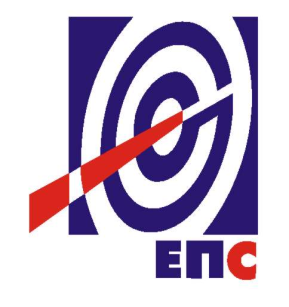 КОНКУРСНА ДОКУМЕНТАЦИЈАза подношење понуда у отвореном поступку за јавну набавку услуга бр. 3000/1055/2017 (1809/2017)Предмет јавне набавке: Предфинансирање ремонта 2018, ИБР методе блок Б1 и Б2- TЕНТ БК О М И С И Ј Аза спровођење ЈН 3000/1055/2017 (1809/2017)формирана Решењем бр. 5364-E.03.02-473156/3-2017 од 17.10.2017. године(заведено у ЈП ЕПС број 5364-E.03.02-473156/5-2017 од 15.12.2017. године)                                                 Обреновац, 2017. годинеНа основу члана 32. и 61. Закона о јавним набавкама („Сл. гласник РС” бр. 124/12, 14/15 и 68/15, у даљем текстуЗакон), члана 2. Правилника о обавезним елементима конкурсне документације у поступцима јавних набавки и начину доказивања испуњености услова („Сл. гласник РС” бр. 86/15), Одлуке о покретању поступка јавне набавке број 5364-E.03.02-473156/2-2017 oд 17.10.2017. године и Решења о образовању комисије за јавну набавку број 5364-E.03.02-473156/3-2017 од 17.10.2017. године припремљена је:КОНКУРСНА ДОКУМЕНТАЦИЈАза подношење понуда у отвореном поступку за јавну набавку услуга бр. 3000/1055/2017 (1809/2017)Садржај конкурснедокументације:											страна	Укупан број страна документације: 78ОПШТИ ПОДАЦИ О ЈАВНОЈ НАБАВЦИПОДАЦИ О ПРЕДМЕТУ ЈАВНЕ НАБАВКЕ2.1 Опис предмета јавне набавке, назив и ознака из општег речника набавкеОпис предмета јавне набавке: Предфинансирање ремонта 2018, ИБР методе блок Б1 и Б2- TЕНТ Б. Назив из општег речника набавке: Услуге неинвазивног испитивањаОзнака из општег речника набавке: 71632200Детаљани подаци о предмету набавке наведени су у техничкој спецификацији (поглавље 3. Конкурсне документације).ТЕХНИЧКА СПЕЦИФИКАЦИЈАТехнички  опис захтеваних услугаУ току ремонтних радова на блоку Б1 и Б2 у 2018.год обавити послове испитивања ИБР методама заварених спојева цевовода, вентила и остале опреме на делу паровода, котловског постројења, турбинског постројења, арматуре, a према захтеву инвеститора и на другим постројењима. Радови  испитивања ће бити обављани за време ремонтних радова на блоку Б1 и Б2 у 2018. год. укључујући и дане викенда и празника (према захтеву наручиоца).  Ови послови ће се обављати према плану и под надзором наручиоца. Преглед очекиваног обима испитивања методама без разарања и ангажовања особља за испитивање, дат је у доњој табели:               Напомена: Дан представља временски интервал од 12 h (и то од 700 – 1900 h и (или) 1900 - 0700 h) у оквиру кога је екипа оператера са захтеваним методама испитивања ангажована.Екипа представља два квалификована радника за обављање послова испитивања: визуелним прегледом, методом ултразвука,  течних пенетраната, магнетно флуксом и мерењем тврдоће, са опремом.Деметар / дан –ангажовање оператера са деметром у једној смени, са евиденцијом измерених вредности дебљина цевних елемената (форма записа са скицом) у временском интервалу  12h, и то од 700 – 1900 h и (или) 1900 - 0700 h. Број оператера са деметром се одређује  према потребама наручиоца, а максималан број оператера може износити 4 (два по смени). Измерене вредности дебљине цевних елемената се обавезно свакодневно (након завршене смене) достављају представнику наручиоца (један примерак записа), а  на крају посла извођач израђује коначни извештај са измереним вредностима дебљине (табеларни преглед) и са локацијом мерних места приказаних на скици грејне површине котла. Оператер је дужан да усклади динамику мерења дебљине цевних елемената у котлу са динамиком извођења браварских радова у котлу (развлачење редова цеви и припрема површине за испитивање брушењем). Наведене количине из предмета набавке су орјентационе,  а одређене су према плану ремоната блокoва. Наручилац задржава право да након дефектаже на појединим постројењима умањи количину радова на испитивању (метар, заварени спој, реплика, м.место, дан,m2),  у складу са својим потребама,количином и динамиком радова, односно задржава право да може одустати од дела активности предмета набавке (ред. бр.1.1-2.16) и умањити уговорене количине радова.Обавезе Изабраног понуђач:Изабрани понуђач је у обавези да обави пријаву радова, достави сву потребну документацију, као и Елаборате заштите на раду за извођење захтеваних активности надлежној инспекцији и служби БЗР наручиоца, а све према правилима ТЕНТ-а и службе безбедности и заштите на раду, ТЕНТ-Б.Изабрани понуђач се обавезује да ће, најмање 10 дана пре почетка ангажовања радника доставити наручиоцу:списак особља које ће бити ангажовано на пословима испитивања, са наведеним подацима о методама ИБР за које имају важећа уверења и датумом важења уверења. У списку одредити  лице које ће свакодневно организовати, контролисати и координирати, све активности везане за испитивања на објекту ТЕНТ и које ће све информације о резултатима испитивања дневно достављати представнику наручиоца. Спискови треба да су потписани од стране одговорног лица изабраног понуђача.копију елабората о уређењу градилишта за објекат ТЕНТ Б.Испитивања заварених спојева паровода ће се обавити према плану ремонта ТЕНТ-а,  који ће бити достављен извођачу пре почетка ремонта, oдносно захтеву наручиоца. Очекивани термин пружања услуга је од 01.04.2018. до 01.06.2018. године. Обим испитивања осталих позиција на котловском постројењу, турбинском постројењу и арматури (односно другим постројењима), као и временски оквир и динамика ангажовања особља биће дефинисани  након обављене дефектаже, а према захтеву наручиоца. Наведене количине из Обрасца структуре цене су орјентационе,  а одређене су према плану ремоната блокова. Наручилац задржава право да након дефектаже на појединим постројењима умањи количину услуга на испитивању (метар, заварени спој, реплика, м.место, дан, m2)  у складу са својим потребама, количином и динамиком пружања услуга, односно задржава право да може одустати од дела активности предмета набавке (ред. бр.1.1-2.16) и умањити уговорене количине услуга.Изабрани понуђач је дужан да за комплетно обављање свих услуга обезбеди:заштитна средства и опрему за рад на висини (шлемове, опасаче и др. опрему), који испуњавају важеће техничке нормативе у тој области.Средства за осветљење радног простора (рефлектори и ручне преносне лампе).За извођење радова на металним конструкцијама, довољан број исправљача 220/24V и сопствено осветљење за радове у котлу, као и за други простор где се изводе услуге.као и сав други потребан потрошни материјал, опрему и уређаје, за обављање овог посла у целостиИзврши транспорт особља, неопходне опреме и уређаја и др. до места пружања услуга. Да обезбеди превоз, смештај и исхрану за своје раднике.Представник Изабраног понуђача је дужан да активно учествује на састанцима  са наручиоцем, на решавању текуће проблематике, техничких проблема констатованих на објекту и праћење реализације динамике из термин плана.Састанци представника Изабраног понуђача и наручиоца организоваће са на дневном нивоу, у циљу добијања дневног пресека стања (извештаја) од стране Изабраног понуђача, сагледавања трендова, праћења динамике радова, сагледавање дневних учинака, решавања текуће проблематике и oбављања оперативног планирања за активности које је неопходно извршити. Изабрани понуђач је дужан да поштује и спроводи важеће процедуре ТЕНТ-а,  примени све обавезе из документа ТЕНТ-а, Правила безбедности на раду, као и да примењује безбедоносне мере заштите на раду, сагласно прописима о заштити на раду, противпожарној заштити и др.Изабрани понуђач је у обавези да изврши обуку својих запослених у вези мера безбедности и заштите на раду.Изабрани понуђач у потпуности сноси одговорност за безбедност и заштиту свог особља, током извођења радова на објекту наручиоца.За координацију и праћење свих послова из области БЗР, као и за координацију са особљем других извођача (ангажованих током ремонта постројења на објекту наручиоца), Изабрани понуђач је у обавези да обезбеди особље које ће координирати све послове из области БЗР, без додатних трошкова по наручиоца. Изабрани понуђач не сме својим радовима да омета и задржава друге извођаче код наручиоца који раде на истом објекту. Изабрани понуђач мора да усклади динамику својих радова са другим извођачима (које ангажује наручилац), у случају да се активности других извођача одвијају на истој опреми наручиоца). Свака формирана група оператера распоређена на одређеном делу постројења, осим уколико није у прегледу котла са групом за заваривачко-браварске радове (ангажованом од стране наручиоца) треба да је снабдевена сопственим осветљењем.Визуелни преглед и дефектажу грејних површина котла (у обиму 100%, на свим доступним местима) обавља оператер са деметром који је у обавези да своје активности усклађује са квалификованом групом бравара извођача, која евидентира сва механичка оштећења, неправилности, као и оштећења настала абразијом, врши припрему површине за испитивање и омогућава приступ оператеру за мерење дебљине цевних елемената развлачењем редова грејних површина и демонтажом антиабразивних заштита. Сва констатована оштећења, неправилности и грешке на грејним површинама и пратећој опреми је неопходно евидентирати. Одлуку за свако сечење цевних елемената или неког другог дела опреме, начин санације и уградњу новог дела контролише, прописује и одобрава представник наручиоца. Изабрани понуђач је у обавези да за све време извођења радова испитивања, сукцесивно (дневно по сменама) обавља контролу и проверу усклађености свих добијених резултата испитивања опреме наручиоца са подацима из пројектне документације, коју ће у зависности од врсте радова, имати на располагању у просторијама наручиоца. Такође је Изабрани понуђач у обавези, да у случају да су добијени резултати испитивања испод или близу границе стандардом дозвољених вредности (за одређену врсту опреме), одмах о томе обавести наручиоца и достави запис са резултатима испитивања.Лице за организацију, контролу и координацију на пословима ИБР, добија информације од представника наручиоца у вези ново планираних послова ИБР на објекту наручиоца, активно учествује у контроли и спровођењу радних задатака и доставља наручиоцу податке о изведеним активностима, а по захтеву наручиоца врши и израду пратеће документације пружених услуга испитивања (документација мање компликованости), као што су радни извештаји, табеле, скице. Приликом пружања услуга на појединим деловима постројења (цевни систем котла и пароводи, турбина и др.), врши организацију радова, активно учествује у пословима дефектаже, контроле и санације оштећења на локацији где се пружају услуге, писменим путем обавештава наручиоца и доставља одмах податке о локацији и врсти уочених неправилности и оштећења, а у складу са важећим стандардима за ову врсту  опреме. Дневно води евиденцију (по сменама)  и доставља (дневно) податке наручиоцу о изведеним активностима на цевном систему, (табеларни преглед зоне санације и броја замењених цевних уметака, број изведених заварених спојева по грејној површини, скица локације изведене санацијеЗбог осетљивости појединих метода испитивања, Изабрани понуђач је у обавези да обави и додатно полирање површина за испитивање (уколико постоји потреба). Неопходно је у ту сврху обезбедити довољну количину потрошног материјала. Трошкови додатног полирања и потрошног материјала за полирање, падају на терет Изабраног понуђача.Неопходно је строго поштовање договорених термина радиографског снимања. Опрема за радиографску контролу пре почетка услуга мора бити атестирана код акредитоване куће (доставити потврду за уређаје који ће се користити седам дана пре почетка ремонта). Изабрани понуђач мора обезбедити сигурно складиштење,  транспорт радиографске опреме и мора поседовати сва потребна одобрења надлежних органа за рад са опремом. Комплетна организација и одговорност током извођења радиографског испитивања са мерама заштите у зони снимања је обавеза Изабраног понуђача. Обавеза Изабрано понуђача је да безбедносне зоне рада при радиографском испитивању буду дефинисане у координацији са одговорном службом ТЕНТ-а и усклађене са осталим радовима на котловском постројењу (што Изабрани понуђач мора потврдити писмено након обављеног мерења безбедносних зона). Трошкови мерења безбедносних зона падају на терет Изабраног понуђача (трошкови мерења безбедносних зона треба да су урачунати у јединичне цене из табеле Обрасца структуре цене). Изабрани понуђач је у обавези да у потпуности поштује правила безбедности и здравља на раду и све интерне процедуре наручиоца, које су прописане за ову врсту послова. Током извођења радиографије, снимачи су у обавези да видно означе и обезбеде тракама и одговарајућим таблама са обавештењима зону радиографије. Минимум 12 сати пре обављања радиографског испитивања на објекту, Изабрани понуђач је у обавези да: на видним местима на објекту истакне одштампана обавештења о локацији обављања радиографије, са датумом и временом обављања радиографије. Локација и термин радиографије мора бити претходно усклађена са наручиоцем. да подели одшампана обавештења представницима других извођача и представницима одговарајућих служби ТЕНТ, као и да обавештења о снимању достави путем е-маила. Достављање резултата радиографије ускладити са динамиком пружања услуга, односно захтевима ТЕНТ-а. У случају да наручилац констатује, да резултати испитивања значајно одступају од резултата испитивања прописаних стандардом, да изведени квалитет услуга одступа и не одговара стандардом прописаном квалитету (неприхватљиви квалитет), констатује било каква оштећења на опреми наручиоца везана за послове које је извршио Изабрани понуђач у оквиру свог обима посла, наручилац може захтевати од Изабраног понуђача да, без додатних трошкова по наручиоца:Изабрани понуђач одмах понови испитивања, уз присуство представника наручиоца (и уз поштовање динамике ремонтних радова).Изабрани понуђач понови испитивања, према претходно обострано усаглашеном програму испитивања.У случају да се због поновних испитивања појаве негативне последице по динамику ремонтних радова на блоку Б1 и Б2, наручилац има право да захтева од Изабраног понуђача одбитак од вредности уговора, за лош квалитет пружених услуга или евентуално, обавеже Изабраног понуђача да накнадно обави послове испитивања или санацију оштећења (оштећења везана за послове испитивања), уз комплетно поштовање технологије рада и преузимање свих ново насталих трошкова. За сваку штету на опреми наручиоца, за коју се установи да ју је Изабрани понуђач причинио  намерно или услед недовољне стручности или услед немарности, односно необазривости, а  која се открије током ремонтних услуга, Изабрани понуђач је у обавези да је у најкраћем року отклони. Време утрошено за евентуалне санације никако не сме угрозити динамику извођења и рок завршетка осталих ремонтних радова. Трошкови кашњења других радова који би настали  због грешке Изабраног понуђача биће стављени на терет Изабраног понуђача. Све активности и трошкови поправке и евентуално набавке новог дела опреме,  као и евентуално неопходна испитивања падају на терет Изабраног понуђача, а без додатних трошкова по наручиоца.  Предметне активности може извршити и наручилац, након чега би проистекли трошкови за изведене активности или набавку новог дела, били стављени на терет Изабраног понуђача. За све претходно наведено Изабрани понуђач је у обавези да се одазове на позив наручиоца и обезбеди долазак  стручног особља најкасније у року од 24 h. Ако се Изабрани понуђач не одазове на позив, сви трошкови отклањања оштећења које наручилац обави и организује падају на терет Изабраног понуђача.Приликом пружања услуга на овом постројењу Изабрани понуђач мора водити рачуна да се не оштети постојећа инсталација, опрема и делови на објекту наручиоца. Сав помоћни алат и прибор након завршених услуга демонтирати и евентуална оштећења на постојећој инсталацији, радним платформама или другој технолошкој опреми отклонити, односно довести у претходно стање.Изабрани понуђач је у обавези да зону у којој се изводе услуге одржава у чистом и безбедном стању.Све отпатке, смеће и др., што је Изабрани понуђач са својим радницима одложио (донео или бацио) у току пружања услуга на објекту наручиоца, Изабрани понуђач је дужан да о свом трошку уклони са градилишта на место које му буде одређено, по потреби обави сортирање отпада и доведе чистоћу зоне пружања услуга у првобитно стање (стање пре почетка пружања услуга). Изабрани понуђач је у обавези да на локацији рада поседује пластичне или платнене џакове у које ће одлагати неметални отпад и да исти свакодневно уклања. Уколико Изабрани понуђач не обавља или делимично обавља захтеване активности, наручилац ће ове послове обавити у сопственој организацији, а за све настале трошкове којима је био изложен, наручилац задржава право да надокнади од Изабраног понуђача, односно умањи уговор сразмерно трошку коме је био изложен.  О свим услугама предвиђеним техничком спецификацијом Изабрани понуђач је обавезан водити прописана документа, и обављати следеће: Изабрани понуђач је дужан да свакодневно (као и по сменама) води грађевински дневник (са евиденцијом врсте испитивања, места испитивања, количине услуга и временског и бројног ангажовања особља и све битне податке у склопу пружања услуга), који се дневно доставља на увид надзору наручиоца. Праћење  услуга ће се обављати свакодневним достављањем на увид дневних извештаја о испитивању (записа) представнику наручиоца, а на крају посла достављањем коначне документације (у штампаном и електронском облику). Грађевински дневник се води за све послове на којима је Изабрани понуђач ангажован (котловско и турбинско постројење, арматура и др.).Изабрани понуђач је након извршених услуга дужан да достави извештаје (у штампаном и електронском облику у три примерка) о обављеним испитивањима, са обрађеним резултатима испитивања и коментаром добијених резултата на делу:котловско постројење (визуелни преглед, мерење дебљине зида и радиографско испитивање,  према захтеву Наручиоца). пароводи и колектори (визуелни преглед, испитивање магнетним честицама/пенетрантско испитивање, металогафско испитивање методом реплика, ултразвучно испитивање, мерење дебљине зида, димензиона контрола пречника,  према захтеву Наручиоца),Канали, отпепљивање и ел. Филтери (мерење дебљине зида, према захтеву Наручиоца),арматура  (испитивања према захтеву Наручиоца);турбинско постројење (испитивања према захтеву Наручиоца);Посебну документацију доставити за сваки блок посебно. Обавезе наручиоца:Израда и достављање плана ремонта блокова. Цртежи, скице и подаци о опреми која се испитује.Демонтажа изолације на местима где је  потребно.Израда скела и радних платформи у зони обављања испитивања.Припрема испитне површине брушењем (полирање испитне површине није обавеза наручиоца).Обезбеђење довољног броја прикључних места за електричну струју од коте +0 м до коте +115 м.Обезбеђење фирме за извођење заваривачко браварских радова и санације оштећења на испитиваној опреми.Општи услови и обавезе за пружање услуга испитивања без разарања у периоду ремонта:Ради ефикасног и успешног рада на овим пословима од Изабраног понуђача се као додатни захтев тражи да испуни следеће услове: Изабрани понуђач је обавезан:- 	Ради издавања прокси картица за улазак у објекат, доставити служби БЗР и ЗОП, ТЕНТ-Б (најмање две недеље пре почетка пружања услуга):Копију Елабората о уређењу градолишта и пријаву градилишта оверену од стране инспекције рада,Имена лица за БЗР и руководиоца градилишта са контакт телефонима,Образац 6, за све запослене који  ће бити ангажовани на градилишту,Списак, запослених (оверен од стране руководиоца фирме), где ће бити назначено: име и презиме запосленог, назив радног места, датум када је обављена обука из БЗР и ЗОП, датум када је обављен Л.П.,Списак опреме и средстава, која ће се користити на градилишту, са датумом њиховог атестирања (ако подлеже периодичном испитивању), оверен од стране руководиоца фирме.Да обезбеди превоз, смештај и храну за своје раднике.Обавити пријаву радова, доставити сву потребну документацију, као и Елаборате заштите на раду за извођење захтеваних активности надлежној инспекцији, а све према правилима ТЕНТ-а и службе заштите на раду ТЕНТ-Б, две недеље пре почетка пружања услуга. Изабрани понуђач је дужан да поштује и спроводи важеће процедуре ТЕНТ,  као и да примени све обавезе из документа ТЕНТ-а, Правила безбедности на раду.Да одржава зону пружања услуга у чистом и безбедном стању.Изврши осигурање радника и особља, као и обуку особља у вези мера безбедности и заштите на раду.Обезбеди својим радницима личну заштиту, провери да ли је правилно користе и да ли следе све потребне мере безбедности применљиве за раднике ТЕНТ-а.Обезбеди додатну опрему како би осигурао услове безбедности на градилишту уколико постоји потреба.Изабрани понуђач мора да обезбеди својим радницима одређени знак фирме који ће носити на својим оделима. Представници наручиоца су овлашћени да удаље са градилишта свакога ко не носи знак фирме и ХТЗ опрему.Да омогући одговарајућу инспекцију пружених услуга. Ову инспекцију треба да изврши овлашћено особље од стране наручиоца.	Б.	Надзор над пружањем услугаПружањем услуга у ТЕНТ-у управља особље наручиоца.Надзор над контролом квалитета пружених услуга од стране Изабраног понуђача, се врши од стране одговорног лица испред наручиоца. Ако другачије није назначено, инспекцију врши инжењер одговоран за то постројење.Ц.	Укупно остварени обим посла ће бити дефинисан након завршетка свих услуга у складу са количином обављених услуга и биће обрачунат према датим јединичним ценама, након достављања извештаја о обављеним испитивањима. Д.	Услуге испитивања извести према важећим SRPS EN или EN нормама, а сагласно са важећим законским прописима у Србији за ову врсту опреме.3.2. Рок извршења услугаУслуге испитивања методама без разарања ће бити обављанe током ремонта блокова у 2018. години, укључујући и дане викенда и празника (према захтеву наручиоца). Рок за достављање извештаја за сваки блок појединачно је 60 дана од кретања сваког блока из ремонта. Без достављања извештаја и потписаног грађевинског дневника Наручилац посао неће сматрати завршеним и неће се обавити коначан обрачун услугаНапомена: Наручилац задржава право, да тачан датум почетка ремонта одреди у складу са планом ремоната на другим термоенергетским блоковима, што неће утицати на понуђену цену и Изабрани понуђач нема право на било какву надокнаду трошкова, због накнадног одређивања почетка термина пружања услуге.Наручилац ће благовремено обавестити изабраног понуђача о тачном датуму почетка ремонта на блоковима.3.3. Место извршења услугаМесто пружања услуге је ТЕНТ Б (Термоелектрана Никола Тесла Б Ушће Обреновац) и друге локације Наручиоца на захтев Наручиоца.Напомена:Услуге које су предмет уговора а специфициране су у Обрасцу структуре цене и техничкој спецификацији, могу се на захтев Наручиоца и уз сагласност Изабраног понуђача, пружати и на другим локацијама Наручиоца што не утиче на било какву промену јединичних цена.3.4. Квалитативни и квантитативни пријемПотврђује се на основу потписаног обрачуна и збирног обрачуна о извршеним услугама од стране овлашћених лица Наручиоца и Изабраног понуђача.УСЛОВИ ЗА УЧЕШЋЕ У ПОСТУПКУ ЈАВНЕ НАБАВКЕ ИЗ ЧЛ. 75. И 76. ЗАКОНА О ЈАВНИМ НАБАВКАМА И УПУТСТВО КАКО СЕ ДОКАЗУЈЕ ИСПУЊЕНОСТ ТИХ УСЛОВАПонуда понуђача који не докаже да испуњава наведене обавезне и додатне услове из тачака 1. до. 7. овог обрасца, биће одбијена као неприхватљива.1. Сваки подизвођач мора да испуњава услове из члана 75.став 1. тачка 1), 2) и 4) и члана 75. став 2. Закона, што доказује достављањем доказа наведених у овом одељку. Услове у вези са капацитетима из члана 76. Закона, понуђач испуњава самостално без обзира на ангажовање подизвођача.2. Сваки понуђач из групе понуђача  која подноси заједничку понуду мора да испуњава услове из члана 75. став 1. тачка 1), 2) и 4) и члана 75. став 2. Закона, што доказује достављањем доказа наведених у овом одељку. Услове у вези са капацитетима из члана 76. Закона понуђачи из групе испуњавају заједно, на основу достављених доказа у складу са овим одељком конкурсне документације.3. Докази о испуњености услова из члана 77. Закона могу се достављати у неовереним копијама.Наручилац може пре доношења одлуке о додели уговора, захтевати од понуђача, чија је понуда на основу извештаја комисије за јавну набавку оцењена као најповољнија да достави на увид оригинал или оверену копију свих или појединих доказа.Ако понуђач у остављеном, примереном року који не може бити краћи од пет дана, не достави на увид оригинал или оверену копију тражених доказа, наручилац ће његову понуду одбити као неприхватљиву.4.Лице уписано у Регистар понуђача није дужно да приликом подношења понуде доказује испуњеност обавезних услова за учешће у поступку јавне набавке, односно Наручилац не може одбити као неприхватљиву, понуду зато што не садржи доказ одређен Законом или Конкурсном документацијом, ако је понуђач, навео у понуди интернет страницу на којој су тражени подаци јавно доступни. У том случају понуђач може, да у Изјави (пожељно на меморандуму, која мора бити потписана и оверена), да наведе да је уписан у Регистар понуђача. Уз наведену Изјаву, понуђач може да достави и фотокопију Решења о упису понуђача у Регистар понуђача.  На основу члана 79.став 5. Закона понуђач није дужан да доставља следеће доказе који су јавно доступни на интернет страницама надлежних органа, и то:1)извод из регистра надлежног органа:-извод из регистра АПР: www.apr.gov.rs2)докази из члана 75. став 1. тачка 1) ,2) и 4) Закона-регистар понуђача: www.apr.gov.rs5. Уколико је доказ о испуњености услова електронски документ, понуђач доставља копију електронског документа у писаном облику, у складу са законом којим се уређује електронски документ.6. Ако понуђач има седиште у другој држави, наручилац може да провери да ли су документи којима понуђач доказује испуњеност тражених услова издати од стране надлежних органа те државе.7. Ако понуђач није могао да прибави тражена документа у року за подношење понуде, због тога што она до тренутка подношења понуде нису могла бити издата по прописима државе у којој понуђач има седиште и уколико уз понуду приложи одговарајући доказ за то, наручилац ће дозволити понуђачу да накнадно достави тражена документа у примереном року.8. Ако се у држави у којој понуђач има седиште не издају докази из члана 77. став 1. Закона, понуђач може, уместо доказа, приложити своју писану изјаву, дату под кривичном и материјалном одговорношћу оверену пред судским или управним органом, јавним бележником или другим надлежним органом те државе.9. Понуђач је дужан да без одлагања, а најкасније у року од пет дана од дана настанка промене у било којем од података које доказује, о тој промени писмено обавести наручиоца и да је документује на прописани начин.5. КРИТЕРИЈУМ ЗА ДОДЕЛУ УГОВОРАИзбор најповољније понуде ће се извршити применом критеријума „Најнижа понуђена цена“.Критеријум за оцењивање понуда Најнижа понуђена цена, заснива се на понуђеној цени као једином критеријуму.У ситуацији када постоје понуде домаћег и страног понуђача који пружају услуге или изводе радове, наручилац мора изабрати понуду домаћег понуђача под условом да његова понуђена цена није већа од 5% у односу на нaјнижу понуђену цену страног понуђача..У понуђену цену страног понуђача урачунавају се и царинске дажбине.Предност дата за домаће понуђаче (члан 86.став 1. до 4. Закона) у поступцима јавних набавки у којима учествују понуђачи из држава потписница Споразума о слободној трговини у централној Европи (ЦЕФТА 2006) примењиваће се сходно одредбама тог споразума.Предност дата за домаће понуђаче (члан 86. став 1. до 4. Закона) у поступцима јавних набавки у којима учествују понуђачи из држава потписница Споразума о стабилизацији и придруживању између Европских заједница и њихових држава чланица, са једне стране, и Републике Србије, са друге стране, примењиваће се сходно одредбама тог Споразума.Елементи критеријума односно начин на основу којих ће наручилац извршити доделу уговора у ситуацији када постоје две или више понуда са истом понуђеном ценом:Уколико у две или више понуда понуђена цена буде иста, најповољнија понуда биће изабрана путем жреба. Извлачење путем жреба Наручилац ће извршити јавно, у присуству понуђача који имају исту понуђену цену. На посебним папирима који су исте величине и боје наручилац ће исписати називе Понуђача, те папире ставити у кутију, одакле ће један од чланова Комисије извући само један папир. Понуди Понуђача чији назив буде на извученом папиру биће додељен повољнији ранг. О извршеном жребању сачињава се записник који потписују представници наручиоца и присутних понуђача.6. УПУТСТВО ПОНУЂАЧИМА КАКО ДА САЧИНЕ ПОНУДУКонкурсна документација садржи Упутство понуђачима како да сачине понуду и потребне податке о захтевима Наручиоца у погледу садржине понуде, као и услове под којима се спроводи поступак избора најповољније понуде у поступку јавне набавке.Понуђач мора да испуњава све услове одређене Законом о јавним набавкама (у даљем тексту: Закон) и конкурсном документацијом. Понуда се припрема и доставља на основу позива, у складу са конкурсном документацијом, у супротном, понуда се одбија као неприхватљива.Језик на којем понуда мора бити састављенаНаручилац је припремио конкурсну документацију на српском језику и водиће поступак јавне набавке на српском језику. Понуда са свим прилозима мора бити сачињена на српском језику.Прилози који чине саставни део понуде, достављају се на српском језику. Уколико је неки прилог (доказ или документ) на страном језику, он мора бити преведен на српски језик и оверен од стране овлашћеног преводиоца, по захтеву Наручиоца у фази стручне оцене понуде.Начин састављања и подношења понудеПонуђач је обавезан да сачини понуду тако што Понуђач уписује тражене податке у обрасце који су саставни део конкурсне документације и оверава је печатом и потписом законског заступника, другог заступника уписаног у регистар надлежног органа или лица овлашћеног од стране законског заступника уз доставу овлашћења у понуди. Доставља их заједно са осталим документима који представљају обавезну садржину понуде.Препоручује се да сви документи поднети у понуди  буду нумерисани и повезани у целину (јемствеником, траком и сл.), тако да се појединачни листови, односно прилози, не могу накнадно убацивати, одстрањивати или замењивати. Препоручује се да се нумерација поднете документације и образаца у понуди изврши на свакоj страни на којој има текста, исписивањем “1 од н“, „2 од н“ и тако све до „н од н“, с тим да „н“ представља укупан број страна понуде.Препоручује се да доказе који се достављају уз понуду, а због своје важности не смеју бити оштећени, означени бројем (банкарска гаранција, меница), стављају се у посебну фолију, а на фолији се видно означава редни број странице листа из понуде. Фолија се мора залепити при врху како би се докази, који се због своје важности не смеју оштетити, заштитили.Понуђач подноси понуду у затвореној коверти или кутији, тако да се при отварању може проверити да ли је затворена, као и када, на адресу: Јавно предузеће „Електропривреда Србије“, огранак ТЕНТ, ТЕНТ Б, Поштански фах 35, 11500, Обреновац, Ушће, писарница ТЕНТ Б - са назнаком: „Понуда за јавну набавку Предфинансирање ремонта 2018, ИБР методе блок Б1 и Б2- TЕНТ Б - Јавна набавка број 3000/1055/2017 (1809/2017)- НЕ ОТВАРАТИ УРУЧИТИ ПИСАРНИЦИ ТЕНТ Б ЗА СРЂАНА ЖУНИЋА “. На полеђини коверте обавезно се уписује тачан назив и адреса понуђача, телефон и факс понуђача, као и име и презиме овлашћеног лица за контакт.У случају да понуду подноси група понуђача, на полеђини коверте је пожељно назначити да се ради о групи понуђача и навести називе и адресу свих чланова групе понуђача.Уколико понуђачи подносе заједничку понуду, група понуђача може да се определи да обрасце дате у конкурсној документацији потписују и печатом оверавају сви понуђачи из групе понуђача или група понуђача може да одреди једног понуђача из групе који ће потписивати и печатом оверавати обрасце дате у конкурсној документацији, изузев образаца који подразумевају давање изјава под материјалном и кривичном одговорношћу морају бити потписани и оверени печатом од стране сваког понуђача из групе понуђача.У случају да се понуђачи определе да један понуђач из групе потписује и печатом оверава обрасце дате у конкурсној документацији (изузев образаца који подразумевају давање изјава под материјалном и кривичном одговорношћу), наведено треба дефинисати споразумом којим се понуђачи из групе међусобно и према наручиоцу обавезују на извршење јавне набавке, а који чини саставни део заједничке понуде сагласно чл. 81. Закона. Уколико је неопходно да понуђач исправи грешке које је направио приликом састављања понуде и попуњавања образаца из конкурсне документације, дужан је да поред такве исправке стави потпис особе или особа које су потписале образац понуде и печат понуђача. Обавезна садржина понудеСадржину понуде, поред Обрасца понуде, чине и сви остали докази из чл. 75. и 76. Закона о јавним набавкама, предвиђени чл. 77. Закона, који су наведени у конкурсној документацији, као и сви тражени прилози и изјаве (попуњени, потписани и печатом оверени) на начин предвиђен следећим ставом ове тачке:Образац понуде Структура цене Образац трошкова припреме понуде , ако понуђач захтева надокнаду трошкова у складу са чл.88 ЗаконаИзјава о независној понуди Изјава у складу са чланом 75. став 2. Закона Обрасци, изјаве и докази одређене тачком 6.9 или 6.10 овог упутства у случају да понуђач подноси понуду са подизвођачем или заједничку понуду подноси група понуђачапотписан и печатом оверен образац „Модел уговора“ (пожељно је да буде попуњен)докази о испуњености услова из чл. 75. и 76. Закона у складу са чланом 77. Закона и Одељком 4. конкурсне документацијеменица за озбиљност понудеСпоразум о заједничком извршењу (уколико понуду подноси група понуђача)Овлашћење за потписника (ако не потписује заступник)Наручилац ће одбити као неприхватљиве све понуде које не испуњавају услове из позива за подношење понуда и конкурсне документације.Наручилац ће одбити као неприхватљиву понуду понуђача, за коју се у поступку стручне оцене понуда утврди да докази који су саставни део понуде садрже неистините податке.Подношење и отварање понудаБлаговременим се сматрају понуде које су примљене, у складу са Позивом за подношење понуда објављеним на Порталу јавних набавки, без обзира на начин на који су послате.Ако је понуда поднета по истеку рока за подношење понуда одређеног у позиву, сматраће се неблаговременом, а Наручилац ће по окончању поступка отварања понуда, овакву понуду вратити неотворену понуђачу, са назнаком да је поднета неблаговремено.Комисија за јавне набавке ће благовремено поднете понуде јавно отворити дана наведеном у Позиву за подношење понуда у просторијама комерцијалне службе ТЕНТ Б, 11500, Обреновац, Ушће.Представници понуђача који учествују у поступку јавног отварања понуда, морају да пре почетка поступка јавног отварања доставе Комисији за јавне набавке писано овлашћењеза учествовање у овом поступку, (пожељно је да буде издато на меморандуму понуђача), заведено и оверено печатом и потписом законског заступника понуђача или другог заступника уписаног у регистар надлежног органа или лица овлашћеног од стране законског заступника уз доставу овлашћења у понуди.Комисија за јавну набавку води записник о отварању понуда у који се уносе подаци у складу са Законом.Записник о отварању понуда потписују чланови комисије и присутни овлашћени представници понуђача, који преузимају примерак записника.Наручилац ће у року од три (3) дана од дана окончања поступка отварања понуда поштом или електронским путем доставити записник о отварању понуда понуђачима који нису учествовали у поступку отварања понуда.Начин подношења понудеПонуђач може поднети само једну понуду.Понуду може поднети понуђач самостално, група понуђача, као и понуђач са подизвођачем.Понуђач који је самостално поднео понуду не може истовремено да учествује у заједничкој понуди или као подизвођач. У случају да понуђач поступи супротно наведеном упутству свака понуда понуђача у којој се појављује биће одбијена. Понуђач може бити члан само једне групе понуђача која подноси заједничку понуду, односно учествовати у само једној заједничкој понуди. Уколико је понуђач, у оквиру групе понуђача, поднео две или више заједничких понуда, Наручилац ће све такве понуде одбити.Понуђач који је члан групе понуђача не може истовремено да учествује као подизвођач. У случају да понуђач поступи супротно наведеном упутству свака понуда понуђача у којој се појављује биће одбијена. Измена, допуна и опозив понудеУ року за подношење понуде понуђач може да измени или допуни већ поднету понуду писаним путем, на адресу Наручиоца на коју је поднео понуду, са назнаком „ИЗМЕНА – ДОПУНА - Понуде за јавну набавку Предфинансирање ремонта 2018, ИБР методе блок Б1 и Б2- TЕНТ Б - Јавна набавка број 3000/1055/2017 (1809/2017)- НЕ ОТВАРАТИ УРУЧИТИ ПИСАРНИЦИ ТЕНТ Б ЗА СРЂАНА ЖУНИЋА “.У случају измене или допуне достављене понуде, Наручилац ће приликом стручне оцене понуде узети у обзир измене и допуне само ако су извршене у целини и према обрасцу на који се, у већ достављеној понуди,измена или допуна односи.У року за подношење понуде понуђач може да опозове поднету понуду писаним путем, на адресу Наручиоца, са назнаком „ОПОЗИВ - Понуде за јавну набавку Предфинансирање ремонта 2018, ИБР методе блок Б1 и Б2- TЕНТ Б - Јавна набавка број 3000/1055/2017 (1809/2017)- НЕ ОТВАРАТИ УРУЧИТИ ПИСАРНИЦИ ТЕНТ Б ЗА СРЂАНА ЖУНИЋА. У случају опозива поднете понуде пре истека рока за подношење понуда, Наручилац такву понуду неће отварати, већ ће је неотворену вратити понуђачу.ПартијеНабавка није обликована по партијама.Понуда са варијантамаПонуда са варијантама није дозвољена.Подношење понуде са подизвођачимаПонуђач је дужан да у понуди наведе да ли ће извршење набавке делимично поверити подизвођачу. Ако понуђач у понуди наведе да ће делимично извршење набавке поверити подизвођачу, дужан је да наведе:- назив подизвођача, а уколико уговор између наручиоца и понуђача буде закључен, тај подизвођач ће бити наведен у уговору;- проценат укупне вредности набавке који ће поверити подизвођачу, а који не може бити већи од 50% као и део предметне набавке који ће извршити преко подизвођача.Понуђач у потпуности одговара наручиоцу за извршење уговорене набавке, без обзира на број подизвођача и обавезан је да наручиоцу, на његов захтев, омогући приступ код подизвођача ради утврђивања испуњености услова.Обавеза понуђача је да за подизвођача достави доказе о испуњености обавезних услова из члана 75. став 1. тачка 1), 2) и 4) и члана 75. став 2. Закона наведених у одељку Услови за учешће из члана 75. и 76. Закона и Упутство како се доказује испуњеност тих услова. Додатне услове понуђач испуњава самостално, без обзира на агажовање подизвођача.Све обрасце у понуди потписује и оверава понуђач, изузев образаца под пуном материјалном и кривичном одговорношћу,које попуњава, потписује и оверава сваки подизвођач у своје име.Понуђач не може ангажовати као подизвођача лице које није навео у понуди, у супротном наручилац ће реализовати средство обезбеђења и раскинути уговор, осим ако би раскидом уговора наручилац претрпео знатну штету.Добављач може ангажовати као подизвођача лице које није навео у понуди, ако је на страни подизвођача након подношења понуде настала трајнија неспособност плаћања, ако то лице испуњава све услове одређене за подизвођача и уколико добије претходну сагласност Наручиоца. Наручилац може на захтев подизвођача и где природа предмета набавке то дозвољава пренети доспела потраживања директно подизвођачу, за део набавке који се извршава преко тог подизвођача. Пре доношења одлуке  о преношењу доспелих потраживања директно подизвођачу наручилац ће омогућити добављачу да у року од 5 дана од дана добијања позива наручиоца приговори уколико потраживање није доспело. Све ово не утиче на правило да понуђач (добављач) у потпуности одговара наручиоцу за извршење обавеза из поступка јавне набавке, односно за извршење уговорних обавеза , без обзира на број подизвођача.Подношење заједничке понудеУ случају да више понуђача поднесе заједничку понуду, они као саставни део понуде морају доставити Споразум о заједничком извршењу набавке, којим се међусобно и према Наручиоцу обавезују на заједничко извршење набавке, који обавезно садржи податке прописане члан 81. став 4. и 5.Закона о јавним набавкама и то: податке о члану групе који ће бити Носилац посла, односно који ће поднети понуду и који ће заступати групу понуђача пред Наручиоцем;опис послова сваког од понуђача из групе понуђача у извршењу уговора.Сваки понуђач из групе понуђача  која подноси заједничку понуду мора да испуњава услове из члана 75.  став 1. тачка 1), 2) и 4) и члана 75. став 2. Закона, наведене у одељку Услови за учешће из члана 75. и 76. Закона и Упутство како се доказује испуњеност тих услова. Услове у вези са капацитетима, у складу са чланом 76. Закона, понуђачи из групе испуњавају заједно, на основу достављених доказа дефинисаних конкурсном документацијом.У случају заједничке понуде групе понуђача обрасце под пуном материјалном и кривичном одговорношћу попуњава, потписује и оверава сваки члан групе понуђача у своје име.( Образац Изјаве о независној понуди и Образац изјаве у складу са чланом 75. став 2. Закона)Понуђачи из групе понуђача одговорају неограничено солидарно према наручиоцу.Понуђена ценаЦена се исказује у динарима, без пореза на додату вредност.У случају да у достављеној понуди није назначено да ли је понуђена цена са или без пореза на додату вредност, сматраће се сагласно Закону, да је иста без пореза на додату вредност. Јединичне цене и укупно понуђена цена морају бити изражене са две децимале у складу са правилом заокруживања бројева. У случају рачунске грешке меродавна ће бити јединична цена.Понуда која је изражена у две валуте, сматраће се неприхватљивом.Понуђена цена укључује све трошкове везане за реализацију предметне услуге.Ако понуђена цена укључује увозну царину и друге дажбине, понуђач је дужан да тај део одвојено искаже у динарима.Ако је у понуди исказана неуобичајено ниска цена, Наручилац ће поступити у складу са чланом 92. Закона.Рок извршења услугаУслуге испитивања методама без разарања ће бити обављанe током ремонта блокова у 2018. години, укључујући и дане викенда и празника (према захтеву наручиоца). Рок за достављање извештаја за сваки блок појединачно је 60 дана од кретања сваког блока из ремонта. Без достављања извештаја и потписаног грађевинског дневника Наручилац посао неће сматрати завршеним и неће се обавити коначан обрачун услугаНапомена: Наручилац задржава право, да тачан датум почетка ремонта одреди у складу са планом ремоната на другим термоенергетским блоковима, што неће утицати на понуђену цену и Изабрани понуђач нема право на било какву надокнаду трошкова, због накнадног одређивања почетка термина пружања услуге.Наручилац ће благовремено обавестити изабраног понуђача о тачном датуму почетка ремонта на блоковима.Место пружања услугаМесто пружања услуге је ТЕНТ Б (Термоелектрана Никола Тесла Б Ушће Обреновац) и друге локације Наручиоца на захтев Наручиоца.Напомена:Услуге које су предмет уговора а специфициране су у Обрасцу структуре цене и техничкој спецификацији, могу се на захтев Наручиоца и уз сагласност Изабраног понуђача, пружати и на другим локацијама Наручиоца што не утиче на било какву промену јединичних цена. Начин и услови плаћањаКорисник услуге се обавезује да Пружаоцу услуга плати извршену Услугу динарском дознаком, на следећи начин:• сукцесивно у зависности од извршења уговорених услуга, у року до 45 (четрдесетпет дана) дана од дана пријема исправног рачуна, са уговореним прилогом- потписаним обрачуном и збирним обрачуном о извршеним услугама од стране овлашћених лица наручиоца и изабраног понуђача.Рачун мора да гласи на: Јавно предузеће „Електропривреда Србије“ Београд, Београд, Царице Милице 2, ПИБ 103920327, Огранак ТЕНТ Београд-Обреновац, Богољуба Урошевића Црног 44.Рачун мора бити достављен на адресу Корисника: Јавно предузеће „Електропривреда Србије“ Београд, Огранак ТЕНТ Београд-Обреновац, ТЕНТ Б, Поштански фах 35, 11500 Обреновац, Ушће, са обавезним прилозима- Записник о извршеним услугама, са читко написаним именом и презименом и потписом овлашћеног лица Корисника услуга.У испостављеном рачуну, изабрани понуђач је дужан да се придржава тачно дефинисаних назива из конкурсне документације и прихваћене понуде (из Обрасца структуре цене). Рачуни који не одговарају наведеним тачним називима, ће се сматрати неисправним. Уколико, због коришћења различитих шифрарника и софтверских решења није могуће у самом рачуну навести горе наведени тачан назив, изабрани понуђач је обавезан да уз рачун достави прилог са упоредним прегледом назива из рачуна са захтеваним називима из конкурсне документације и прихваћене понуде.Рок важења понудеПонуда мора да важи најмање 60 (словима: шездесет) дана од дана отварања понуда. У случају да понуђач наведе краћи рок важења понуде, понуда ће бити одбијена, као неприхватљива.Средства финансијског обезбеђењаПонуђач је дужан да достави следећа средства финансијског обезбеђења:Понуђач је дужан да достави следећа средства финансијског обезбеђења:У понуди:Меница за озбиљност понудеПонуђач је обавезан да уз понуду Наручиоцу достави:бланко сопствену меницу за озбиљност понуде која јеиздата са клаузулом „без протеста“ и „без извештаја“потписана од стране законског заступника или лица по овлашћењу  законског заступника, на начин који прописује Закон о меници (“Сл. Лист ФНРЈ” бр. 104/46, “Сл. Лист СФРЈ” бр. 16/65, 54/70 и 57/89 и “Сл. Лист СРЈ” бр. 46/96, Сл. Лист СЦГ бр. 01/03 Уст. Повеља)евидентирана у Регистру меница и овлашћења кога води Народна банка Србије у складу са Одлуком о ближим условима, садржини и начину вођења регистра меница и овлашћења („Сл. Гласник РС“ бр. 56/11 и 80/15) и то документује овереним захтевом пословној банци да региструје меницу са одређеним серијским бројем, основ на основу кога се издаје меница и менично овлашћење (број ЈН) и износ из основа (тачка 4. Став 2. Одлуке).Менично писмо – овлашћење којим понуђач овлашћује наручиоца да може наплатити меницу  на износ од минимално 2% од вредности понуде (без ПДВ-а) са роком важења минимално 30  дана дужим од рока важења понуде, с тим да евентуални продужетак рока важења понуде има за последицу и продужење рока важења менице и меничног овлашћења, које мора бити издато на основу Закона о меници.овлашћење којим законски заступник овлашћује лица за потписивање менице и меничног овлашћења за конкретан посао, у случају да меницу и менично овлашћење не потписује законски заступник понуђача;2)  фотокопију важећег Картона депонованих потписа овлашћених лица за располагање новчаним средствима понуђача код  пословне банке, оверену од стране банке на дан издавања менице и меничног овлашћења (потребно је да се поклапају датум са меничног овлашћења и датум овере банке на фотокопији депо картона),3)  фотокопију ОП обрасца.4) Доказ о регистрацији менице у Регистру меница Народне банке Србије (фотокопија  Захтева за регистрацију менице од стране пословне банке која је извршила регистрацију менице или извод са интернет странице Регистра меница и овлашћења НБС) У  случају  да  изабрани  Понуђач  после  истека  рока  за  подношење  понуда,  а  у  року важења  опције  понуде,  повуче  или  измени  понуду,   не  потпише  Уговор  када  је његова  понуда  изабрана  као  најповољнија или не достави средство финансијског обезбеђења које је захтевано уговором, Наручилац  има  право  да  изврши  наплату бланко сопствене менице  за  озбиљност  понуде.Меница ће бити враћена Пружаоцу у року од осам дана од дана предаје Кориснику средства финансијског обезбеђења која су захтевана у закљученом уговору.Меница ће бити враћена понуђачу са којим није закључен уговор одмах по закључењу уговора са понуђачем чија понуда буде изабрана као најповољнија.Уколико средство финансијског обезбеђења није достављено у складу са захтевом из Конкурсне документације понуда ће бити одбијена као неприхватљива због битних недостатака.Понуђач којем буде додељен уговор, обавезан је да достави уз потписан уговор:Меницу за добро извршење посла Изабрани Понуђач је обавезан да Наручиоцу достави:бланко сопствену меницу за добро извршење посла која је неопозива, без права протеста и наплатива на први позив, потписана и оверена службеним печатом од стране овлашћеног  лица,Менично писмо – овлашћење којим понуђач овлашћује наручиоца да може наплатити меницу  на износ од 10% од вредности уговора (без ПДВ-а) са роком важења минимално до 30.01.2019. године, с тим да евентуални продужетак тог рока има за последицу и продужење рока важења менице и меничног овлашћења. фотокопију важећег Картона депонованих потписа овлашћених лица за располагање новчаним средствима понуђача код  пословне банке, оверену од стране банке на дан издавања менице и меничног овлашћења (потребно је да се поклапају датум са меничног овлашћења и датум овере банке на фотокопији депо картона),фотокопију ОП обрасца.Доказ о регистрацији менице у Регистру меница Народне банке Србије (фотокопија  Захтева за регистрацију менице од стране пословне банке која је извршила регистрацију менице или извод са интернет странице Регистра меница и овлашћења НБС) Меница може бити наплаћена у случају да изабрани понуђач не буде извршавао своје уговорне обавезе у роковима и на начин предвиђен уговором. Достављање средстава финансијског обезбеђењаСредство финансијског обезбеђења за  озбиљност понуде доставља се као саставни део понуде и гласи на Јавно предузеће „Електропривреда Србије“ Београд,Улица царице Милице 2., 11000 Београд/ Огранак ТЕНТ, Богољуба Урошевића Црног бр.44., 11500 ОбреновацСредство финансијског обезбеђења за добро извршење посла  гласи на Јавно предузеће „Електропривреда Србије“ Београд, Улица царице Милице 2., 11000 Београд/ Огранак ТЕНТ, Богољуба Урошевића Црног бр.44., 11500 Обреновац доставља се уз потписан уговор лично или поштом на адресу:: ТЕНТ Б, Поштански фах 35, 11500 Обреновац, Ушћеса назнаком: Средство финансијског обезбеђења за ЈН бр. 3000/1055/2017 (1809/2017)Понуђач којем буде додељен уговор, обавезан је да у року од  10 (десет)  дана  од пријема уговора од стране наручиоца достави уз потписан уговор меницу за добро извршење посла.Начин означавања поверљивих података у понудиПодаци које понуђач оправдано означи као поверљиве биће коришћени само у току поступка јавне набавке у складу са позивом и неће бити доступни ником изван круга лица која су укључена у поступак јавне набавке. Ови подаци неће бити објављени приликом отварања понуда и у наставку поступка. Наручилац може да одбије да пружи информацију која би значила повреду поверљивости података добијених у понуди. Као поверљива, понуђач може означити документа која садрже личне податке, а које не садржи ни један јавни регистар, или која на други начин нису доступна, као и пословне податке који су прописима одређени као поверљиви. Наручилац ће као поверљива третирати она документа која у десном горњем углу великим словима имају исписано „ПОВЕРЉИВО“.Наручилац не одговара за поверљивост података који нису означени на горе наведени начин.Ако се као поверљиви означе подаци који не одговарају горе наведеним условима, Наручилац ће позвати понуђача да уклони ознаку поверљивости. Понуђач ће то учинити тако што ће његов представник изнад ознаке поверљивости написати „ОПОЗИВ“, уписати датум, време и потписати се.Ако понуђач у року који одреди Наручилац не опозове поверљивост докумената, Наручилац ће третирати ову понуду као понуду без поверљивих података.Наручилац је дужан да доследно поштује законите интересе понуђача, штитећи њихове техничке и пословне тајне у смислу закона којим се уређује заштита пословне тајне.Неће се сматрати поверљивим докази о испуњености обавезних услова,цена и други подаци из понуде који су од значаја за примену критеријума и рангирање понуде. Поштовање обавеза које произлазе из прописа о заштити на раду и других прописаПонуђач је дужан да при састављању понуде изричито наведе да је поштовао обавезе које произлазе из важећих прописа о заштити на раду, запошљавању и условима рада, заштити животне средине, као и да нема забрану обављања делатности која је на снази у време подношења понуде (Образац 4 из конкурсне документације).Накнада за коришћење патенатаНакнаду за коришћење патената, као и одговорност за повреду заштићених права интелектуалне својине трећих лица сноси понуђач.Начело заштите животне средине и обезбеђивања енергетске ефикасностиНаручилац је дужан да набавља услуге која не загађују, односно који минимално утичу на животну средину, односно који обезбеђују адекватно смањење потрошње енергије – енергетску ефикасност.Додатне информације и објашњењаЗаинтерсовано лице може, у писаном облику, тражити од Наручиоца додатне информације или појашњења у вези са припремањем понуде,при чему може да укаже Наручиоцу и на евентуално уочене недостатке и неправилности у конкурсној документацији, најкасније пет дана пре истека рока за подношење понуде, на адресу Наручиоца, са назнаком: „ОБЈАШЊЕЊА – позив за јавну набавку број 3000/1055/2017 (1809/2017)- Предфинансирање ремонта 2018, ИБР методе блок Б1 и Б2- TЕНТ Б или електронским путем на е-mail адресу: srdjan.zunic@eps.rs, радним данима (понедељак – петак) у времену од 07,00 до 14,00 часова. Захтев за појашњење примљен после наведеног времена или током викенда/нерадног дана биће евидентиран као примљен првог следећег радног дана.Наручилац ће у року од три дана по пријему захтева објавити Одговор на захтев на Порталу јавних набавки и својој интернет страници.Тражење додатних информација и појашњења телефоном није дозвољено.Ако је документ из поступка јавне набавке достављен од стране наручиоца или понуђача путем електронске поште или факсом, страна која је извршила достављање дужна је да од друге стране захтева да на исти начин потврди пријем тог документа, што је друга страна дужна и да учини када је то неопходно као доказ да је извршено достављање.Ако наручилац у року предвиђеном за подношење понуда измени или допуни конкурсну документацију, дужан је да без одлагања измене или допуне објави на Порталу јавних набавки и на својој интернет страници.Ако наручилац измени или допуни конкурсну документацију осам или мање дана пре истека рока за подношење понуда, наручилац је дужан да продужи рок за подношење понуда и објави обавештење о продужењу рока за подношење понуда.По истеку рока предвиђеног за подношење понуда наручилац не може да мења нити да допуњује конкурсну документацију.Комуникација у поступку јавне набавке се врши на начин предвиђен чланом 20. Закона.У зависности од изабраног вида комуникације, Наручилац ће поступати у складу са 13. Начелним ставом који је Републичка комисија за заштиту права у поступцима јавних набавки заузела на 3. Општој седници, 14.04.2014. године (објављеним на интернет страници www.кjn.gov.rs).Трошкови понудеТрошкове припреме и подношења понуде сноси искључиво понуђач и не може тражити од наручиоца накнаду трошкова.Понуђач може да у оквиру понуде достави укупан износ и структуру трошкова припремања понуде тако што попуњава, потписује и оверава печатом Образац трошкова припреме понуде.Ако је поступак јавне набавке обустављен из разлога који су на страни Наручиоца, Наручилац је дужан да понуђачу надокнади трошкове израде узорка или модела, ако су израђени у складу са техничким спецификацијама Наручиоца и трошкове прибављања средства обезбеђења, под условом да је понуђач тражио накнаду тих трошкова у својој понуди.Додатна објашњења, контрола и допуштене исправкеНаручилац може да захтева од понуђача додатна објашњења која ће му помоћи при прегледу, вредновању и упоређивању понуда, а може да врши и контролу (увид) код понуђача, односно његовог подизвођача.Уколико је потребно вршити додатна објашњења, наручилац ће понуђачу оставити примерени рок да поступи по позиву Наручиоца, односно да омогући Наручиоцу контролу (увид) код понуђача, као и код његовог подизвођача.Наручилац може, уз сагласност понуђача, да изврши исправке рачунских грешака уочених приликом разматрања понуде по окончаном поступку отварања понуда.У случају разлике између јединичне цене и укупне цене, меродавна је јединична цена. Ако се понуђач не сагласи са исправком рачунских грешака, Наручилац ће његову понуду одбити као неприхватљиву.Разлози за одбијање понудеПонуда ће бити одбијена ако:је неблаговремена, неприхватљива или неодговарајућа;ако се понуђач не сагласи са исправком рачунских грешака;ако има битне недостатке сходно члану 106. ЗЈНодносно ако:Понуђач не докаже да испуњава обавезне услове за учешће;понуђач не докаже да испуњава додатне услове;је понуђени рок важења понуде краћи од прописаног;понуда садржи друге недостатке због којих није могуће утврдити стварну садржину понуде или није могуће упоредити је са другим понудамаПонуђач не достави меницу за озбиљност понудеНаручилац ће донети одлуку о обустави поступка јавне набавке у складу са чланом 109. Закона.Рок за доношење Одлуке о додели уговора/обустави поступкаНаручилац ће одлуку о додели уговора/обустави поступка донети у року од максимално 25 (двадесетпет) дана од дана јавног отварања понуда.Одлуку о додели уговора/обустави поступка  Наручилац ће објавити на Порталу јавних набавки и на својој интернет страници у року од 3 (три) дана од дана доношења.Негативне референцеНаручилац може одбити понуду уколико поседује доказ да је понуђач у претходне три године пре објављивања позива за подношење понуда, у поступку јавне набавке:поступао супротно забрани из чл. 23. И 25. Закона;учинио повреду конкуренције;доставио неистините податке у понуди или без оправданих разлога одбио да закључи уговор о јавној набавци, након што му је уговор додељен;одбио да достави доказе и средства обезбеђења на шта се у понуди обавезао.Наручилац може одбити понуду уколико поседује доказ који потврђује да понуђач није испуњавао своје обавезе по раније закљученим уговорима о јавним набавкама који су се односили на исти предмет набавке, за период од претходне три годинепре објављивања позива за подношење понуда. Доказ наведеног може бити:правоснажна судска одлука или коначна одлука другог надлежног органа;исправа о реализованом средству обезбеђења испуњења обавеза у поступку јавне набавке или испуњења уговорних обавеза;исправа о наплаћеној уговорној казни;рекламације потрошача, односно корисника, ако нису отклоњене у уговореном року;изјава о раскиду уговора због неиспуњења битних елемената уговора дата на начин и под условима предвиђеним законом којим се уређују облигациони односи;доказ о ангажовању на извршењу уговора о јавној набавци лица која нису означена у понуди као подизвођачи, односно чланови групе понуђача;други одговарајући доказ примерен предмету јавне набавке који се односи на испуњење обавеза у ранијим поступцима јавне набавке или по раније закљученим уговорима о јавним набавкама.Наручилац може одбити понуду ако поседује доказ из става 3. Тачка 1) члана 82. Закона, који се односи на поступак који је спровео или уговор који је закључио и други наручилац ако је предмет јавне набавке истоврсан. Наручилац ће поступити на наведене начине и у случају заједничке понуде групе понуђача уколико утврди да постоје напред наведени докази за једног или више чланова групе понуђача. Увид у документацијуПонуђач има право да изврши увид у документацију о спроведеном поступку јавне набавке после доношења одлуке о додели уговора, односно одлуке о обустави поступка о чему може поднети писмени захтев Наручиоцу.Наручилац је дужан да лицу из става 1. Омогући увид у документацију и копирање документације из поступка о трошку подносиоца захтева, у року од два дана од дана пријема писаног захтева, уз обавезу да заштити податке у складу са чл.14. Закона.Заштита права понуђачаОбавештење о роковима и начину подношења захтева за заштиту права, са детаљним упутством о садржини потпуног захтева за заштиту права у складу са чланом 151. Став 1. Тач. 1)–7) Закона, као и износом таксе из члана 156. Став 1. Тач. 1)–3) Закона и детаљним упутством о потврди из члана 151. Став 1. Тачка 6) Закона којом се потврђује да је уплата таксе извршена, а која се прилаже уз захтев за заштиту права приликом подношења захтева наручиоцу, како би се захтев сматрао потпунимРокови и начин подношења захтева за заштиту права:Захтев за заштиту права подноси се лично или путем поште на адресу: ЈП „Електропривреда Србије“ Београд, - огранак ТЕНТ, ТЕНТ Б, Поштански фах 35, 11500 Обреновац, Ушће, са назнаком Захтев за заштиту права за ЈН услуга Предфинансирање ремонта 2018, ИБР методе блок Б1 и Б2- TЕНТ Б бр. ЈН 3000/1055/2017 (1809/2017), а копија се истовремено доставља Републичкој комисији.Захтев за заштиту права се може доставити и путем електронске поште на e-mail: srdjan.zunic@eps.rs, радним данима (понедељак-петак) од 7,00 до 14,00 часова.Захтев за заштиту права може се поднети у току целог поступка јавне набавке, против сваке радње наручиоца, осим ако овим законом није другачије одређено.Захтев за заштиту права којим се оспорава врста поступка, садржина позива за подношење понуда или конкурсне документације сматраће се благовременим ако је примљен од стране наручиоца најкасније 7 (седам) дана пре истека рока за подношење понуда, без обзира на начин достављања и уколико је подносилац захтева у складу са чланом 63. Став 2. Овог закона указао наручиоцу на евентуалне недостатке и неправилности, а наручилац исте није отклонио. Захтев за заштиту права којим се оспоравају радње које наручилац предузме пре истека рока за подношење понуда, а након истека рока из става 3. Ове тачке, сматраће се благовременим уколико је поднет најкасније до истека рока за подношење понуда. После доношења одлуке о додели уговора  и одлуке о обустави поступка, рок за подношење захтева за заштиту права је 10 (десет) дана од дана објављивања одлуке на Порталу јавних набавки. Захтев за заштиту права не задржава даље активности наручиоца у поступку јавне набавке у складу са одредбама члана 150. ЗЈН. Наручилац објављује обавештење о поднетом захтеву за заштиту права на Порталу јавних набавки и на својој интернет страници најкасније у року од два дана од дана пријема захтева за заштиту права. Наручилац може да одлучи да заустави даље активности у случају подношења захтева за заштиту права, при чему је тад дужан да у обавештењу о поднетом захтеву за заштиту права наведе да зауставља даље активности у поступку јавне набавке. Детаљно упутство о садржини потпуног захтева за заштиту права у складу са чланом   151. Став 1. Тач. 1) – 7) ЗЈН:Захтев за заштиту права садржи:1) назив и адресу подносиоца захтева и лице за контакт2) назив и адресу наручиоца3) податке о јавној набавци која је предмет захтева, односно о одлуци наручиоца4) повреде прописа којима се уређује поступак јавне набавке5) чињенице и доказе којима се повреде доказују6) потврду о уплати таксе из члана 156. ЗЈН7) потпис подносиоца.Ако поднети захтев за заштиту права не садржи све обавезне елементе   наручилац ће такав захтев одбацити закључком. Закључак   наручилац доставља подносиоцу захтева и Републичкој комисији у року од три дана од дана доношења. Против закључка наручиоца подносилац захтева може у року од три дана од дана пријема закључка поднети жалбу Републичкој комисији, док копију жалбе истовремено доставља наручиоцу. Износ таксе из члана 156. Став 1. Тач. 1)- 3) ЗЈН:Подносилац захтева за заштиту права дужан је да на рачун буџета Републике Србије (број рачуна: 840-30678845-06, шифра плаћања 153 или 253, позив на број (30001055201718092017), сврха: ЗЗП, ЈП ЕПС Београд-огранак ТЕНТ Београд-Обреновац,  јн. Бр. 3000/1055/2017 (1809/2017)- Предфинансирање ремонта 2018, ИБР методе блок Б1 и Б2- TЕНТ Б, прималац уплате: буџет Републике Србије) уплати таксу од 120.000,00 динара. Свака странка у поступку сноси трошкове које проузрокује својим радњама.Ако је захтев за заштиту права основан, наручилац мора подносиоцу захтева за заштиту права на писани захтев надокнадити трошкове настале по основу заштите права.Ако захтев за заштиту права није основан, подносилац захтева за заштиту права мора наручиоцу на писани захтев надокнадити трошкове настале по основу заштите права.Ако је захтев за заштиту права делимично усвојен, Републичка комисија одлучује да ли ће свака странка сносити своје трошкове или ће трошкови бити подељени сразмерно усвојеном захтеву за заштиту права.Странке у захтеву морају прецизно да наведу трошкове за које траже накнаду.Накнаду трошкова могуће је тражити до доношења одлуке наручиоца, односно Републичке комисије о поднетом захтеву за заштиту права.О трошковима одлучује Републичка комисија. Одлука Републичке комисије је извршни наслов.Детаљно упутство о потврди из члана 151. Став 1. Тачка 6) ЗЈНПотврда којом се потврђује да је уплата таксе извршена, а која се прилаже уз захтев за заштиту права приликом подношења захтева наручиоцу, како би се захтев сматрао потпуним.Чланом 151. Закона о јавним набавкама („Службени  гласник РС“, број 124/12, 14/15 и 68/15) је прописано да захтев за заштиту права мора да садржи, између осталог, и потврду о уплати таксе из члана 156. ЗЈН.Подносилац захтева за заштиту права је дужан да на одређени рачун буџета Републике Србије уплати таксу у износу прописаном чланом 156. ЗЈН.Као доказ о уплати таксе, у смислу члана 151. Став 1. Тачка 6) ЗЈН, прихватиће се:1. Потврда о извршеној уплати таксе из члана 156. ЗЈН која садржи следеће елементе:(1) да буде издата од стране банке и да садржи печат банке;(2) да представља доказ о извршеној уплати таксе, што значи да потврда мора да садржи податак да је налог за уплату таксе, односно налог за пренос средстава реализован, као и датум извршења налога. * Републичка комисија може да изврши увид у одговарајући извод евиденционог рачуна достављеног од стране Министарства финансија – Управе за трезор и на тај начин додатно провери чињеницу да ли је налог за пренос реализован.(3) износ таксе из члана 156. ЗЈН чија се уплата врши;(4) број рачуна: 840-30678845-06;(5) шифру плаћања: 153 или 253;(6) позив на број: подаци о броју или ознаци јавне набавке поводом које се подноси захтев за заштиту права;(7) сврха: ЗЗП; назив наручиоца; број или ознака јавне набавке поводом које се подноси захтев за заштиту права;(8) корисник: буџет Републике Србије;(9) назив уплатиоца, односно назив подносиоца захтева за заштиту права за којег је извршена уплата таксе;(10) потпис овлашћеног лица банке.2. Налог за уплату, први примерак, оверен потписом овлашћеног лица и печатом банке или поште, који садржи и све друге елементе из потврде о извршеној уплати таксе наведене под тачком 1.3. Потврда издата од стране Републике Србије, Министарства финансија, Управе за трезор, потписана и оверена печатом, која садржи све елементе из потврде оизвршеној уплати таксе из тачке 1, осим оних наведених под (1) и (10), за подносиоце захтева за заштиту права који имају отворен рачун у оквиру припадајућег консолидованог рачуна трезора, а који се води у Управи за трезор (корисници буџетских средстава, корисници средстава организација за обавезно социјално осигурање и други корисници јавних средстава);4. Потврда издата од стране Народне банке Србије, која садржи све елементе из потврде о извршеној уплати таксе из тачке 1, за подносиоце захтева за заштиту права (банке и други субјекти) који имају отворен рачун код Народне банке Србије у складу са законом и другим прописом.Примерак правилно попуњеног налога за пренос и примерак правилно попуњеног налога за уплату могу се видети на сајту Републичке комисије за заштиту права у поступцима јавних набавки http://www.kjn.gov.rs/ci/uputstvo-o-uplati-republicke-administrativne-takse.htmlи http://www.kjn.gov.rs/download/Taksa-popunjeni-nalozi-ci.pdfУПЛАТА ИЗ ИНОСТРАНСТВАУплата таксе за подношење захтева за заштиту права из иностранства може се извршити на девизни рачун Министарства финансија – Управе за трезорНАЗИВ И АДРЕСА БАНКЕ:Народна банка Србије (НБС)11000 Београд, ул. Немањина бр. 17СрбијаSWIFT CODE: NBSRRSBGXXXНАЗИВ И АДРЕСА ИНСТИТУЦИЈЕ:Министарство финансијаУправа за трезорул. Поп Лукина бр. 7-911000 БеоградIBAN: RS 35908500103019323073НАПОМЕНА: Приликом уплата средстава потребно је навести следеће информације о плаћању – „детаљи плаћања“ (FIELD 70: DETAILS OF PAYMENT):– број у поступку јавне набавке на које се захтев за заштиту права односи иназив наручиоца у поступку јавне набавке.У прилогу су инструкције за уплате у валутама: EUR и USD.PAYMENT INSTRUCTIONS Закључивање и ступање на снагу уговораНаручилац ће доставити уговор о јавној набавци понуђачу којем је додељен уговор у року од 8 (осам) дана од протека рока за подношење захтева за заштиту права.Понуђач којем буде додељен уговор, обавезан је да у року од 10 дана од пријема уговора достави уз потписан уговор средство финансијског обезбеђења за добро извршење посла.Ако понуђач којем је додељен уговор одбије да потпише уговор или уговор не потпише у року од 10 дана, Наручилац може закључити са првим следећим најповољнијим понуђачем.У том случају Наручилац има право да изврши  наплату бланко сопствене менице  за  озбиљност  понуде. Уколико у року за подношење понуда пристигне само једна понуда и та понуда буде прихватљива, наручилац може сходно члану 112. Став 2. Тачка 5) ЗЈН-а закључити уговор са понуђачем и пре истека рока за подношење захтева за заштиту права.Измене током трајања уговораНаручилац може након закључења уговора о јавној набавци без спровођења поступка јавне набавке извршити измене на начин који је прописан чланом 115. Закона о јавним набавкама.Уговорне стране током трајања овог Уговора  због промењених околности ближе одређених у члану 115. Закона, могу у писменој форми путем Анекса извршити измене и допуне овог Уговора.У свим наведеним случајевима, Наручилац ће донети Одлуку о измени Уговора која садржи податке у складу са Прилогом 3Л Закона и у року од три дана од дана доношења исту објавити на Порталу јавних набавки, као и доставити извештај Управи за јавне набавке и Државној ревизорској институцији.7. Обрасци, образац трошкова припреме понуде, прилозиОБРАЗАЦ  1ОБРАЗАЦ ПОНУДЕПонуда бр._________ од _______________ за  отворени поступак јавне набавке– услуге Предфинансирање ремонта 2018, ИБР методе блок Б1 и Б2- TЕНТ Б, ЈН бр. 3000/1055/2017 (1809/2017).1)ОПШТИ ПОДАЦИ О ПОНУЂАЧУПОНУДУ ПОДНОСИ: Напомена: заокружити начин подношења понуде и уписати податке о подизвођачу, уколико се понуда подноси са подизвођачем, односно податке о свим учесницима заједничке понуде, уколико понуду подноси група понуђачаПОДАЦИ О ПОДИЗВОЂАЧУ Напомена:Табелу „Подаци о подизвођачу“ попуњавају само они понуђачи који подносе  понуду са подизвођачем, а уколико има већи број подизвођача од места предвиђених у табели, потребно је да се наведени образац копира у довољном броју примерака, да се попуни и достави за сваког подизвођача.4) ПОДАЦИ ЧЛАНУ ГРУПЕ ПОНУЂАЧАНапомена:Табелу „Подаци о учеснику у заједничкој понуди“ попуњавају само они понуђачи који подносе заједничку понуду, а уколико има већи број учесника у заједничкој понуди од места предвиђених у табели, потребно је да се наведени образац копира у довољном броју примерака, да се попуни и достави за сваког понуђача који је учесник у заједничкој понуди.5) ЦЕНА И КОМЕРЦИЈАЛНИ УСЛОВИ ПОНУДЕЦЕНАКОМЕРЦИЈАЛНИ УСЛОВИДатум 				          Понуђач________________________        М.П.	_____________________Напомене:-  Понуђач је обавезан да у обрасцу понуде попуни све комерцијалне услове (сва празна поља).- Уколико понуђачи подносе заједничку понуду,група понуђача може да овласти једног понуђача из групе понуђача који ће попунити, потписати и печатом оверити образац понуде или да образац понуде потпишу и печатом овере сви понуђачи из групе понуђача (у том смислу овај образац треба прилагодити већем броју потписника.ОБРАЗАЦ 2.ОБРАЗАЦ СТРУКУТРЕ ЦЕНЕТабела 1.Испитивање ИБР-методама, на блоку Б1 у 2018. год.Испитивање ИБР-методама, на блоку Б2 у  2018. год.Испитивање ИБР-методама- Укупно на блоковима Б1 и Б2 у 2018. годиниТабела 2Напомена:-Уколико група понуђача подноси заједничку понуду овај образац потписује и оверава Носилац посла.- Уколико понуђач подноси понуду са подизвођачем овај образац потписује и оверава печатом понуђач. Дан представља временски интервал од 12 h (и то од 700 – 1900 h и (или) 1900 - 0700 h) у оквиру кога је екипа оператера са захтеваним методама испитивања ангажована.Екипа представља два квалификована радника за обављање послова испитивања: визуелним прегледом, методом ултразвука,  течних пенетраната, магнетно флуксом и мерењем тврдоће, са опремом.Деметар / дан –ангажовање оператера са деметром у једној смени, са евиденцијом измерених вредности дебљина цевних елемената (форма записа са скицом) у временском интервалу  12h, и то од 700 – 1900 h и (или) 1900 - 0700 h. Број оператера са деметром се одређује  према потребама наручиоца, а максималан број оператера може износити 4 (два по смени). Измерене вредности дебљине цевних елемената се обавезно свакодневно (након завршене смене) достављају представнику наручиоца (један примерак записа), а  на крају посла извођач израђује коначни извештај са измереним вредностима дебљине (табеларни преглед) и са локацијом мерних места приказаних на скици грејне површине котла. Оператер је дужан да усклади динамику мерења дебљине цевних елемената у котлу са динамиком извођења браварских радова у котлу (развлачење редова цеви и припрема површине за испитивање брушењем). Упутство за попуњавање Обрасца структуре ценеПонуђач треба да попуни образац структуре цене Табела 1. на следећи начин:-у колону 5. уписати колико износи јединична цена без ПДВ за извршену услугу;-у колону 6. уписати колико износи јединична цена са ПДВ за извршену услугу;-у колону 7. уписати колико износи укупна цена без ПДВ и то тако што ће помножити јединичну цену без ПДВ (наведену у колони 5.) са траженим обимом-количином (која је наведена у колони 4 -у колону 8. уписати колико износи укупна цена са ПДВ и то тако што ће помножити јединичну цену са ПДВ (наведену у колони 6.) са траженим обимом- количином (која је наведена у колони 4.). Испитивање ИБР-методама, на блоку Б1 у 2018. год.-у ред бр. I – уписује се укупно понуђена цена за све позиције  без ПДВ (збир колоне бр. 7 за ставке 1.1-1.15)-у ред бр. II – уписује се укупан износ ПДВ -у ред бр. III – уписује се укупно понуђена цена са ПДВ (ред бр. I + ред.бр. II)Испитивање ИБР-методама, на блоку Б2 у  2018. год.-у ред бр. I – уписује се укупно понуђена цена за све позиције  без ПДВ (збир колоне бр. 7 за ставке 2.1-2.16)-у ред бр. II – уписује се укупан износ ПДВ -у ред бр. III – уписује се укупно понуђена цена са ПДВ (ред бр. I + ред.бр. II)Испитивање ИБР-методама- Укупно на блоковима Б1 и Б2 у 2018. години-у ред бр. I – уписује се укупно понуђена цена за све позиције  без ПДВ (збир колоне бр. 7 за ставке 1.1-2.16 )-у ред бр. II – уписује се укупан износ ПДВ -у ред бр. III – уписује се укупно понуђена цена са ПДВ (ред бр. I + ред.бр. II)- у Табелу 2. уписују се посебно исказани трошкови у дин који су укључени у укупно понуђену цену без ПДВ (ред бр. I из табеле 1) уколико исти постоје као засебни трошкови, / као и процентуално учешће наведених трошкова у укупно понуђеној цени без ПДВ (ред бр. I из табеле 1)-на место предвиђено за место и датум уписује се место и датум попуњавањаобрасца структуре цене.-на  место предвиђено за печат и потпис понуђач печатом оверава и потписује образац структуре цене.ОБРАЗАЦ 3.На основу члана 26. Закона о јавним набавкама ( „Службени гласник РС“, бр. 124/2012, 14/15 и 68/15), члана 2. став 1. тачка 6) подтачка (4) и члана 16. Правилника о обавезним елементима конкурсне документације у поступцима јавних набавки начину доказивања испуњености услова («Службени гласник РС», бр.86/15) понуђач/члан групе понуђача даје:ИЗЈАВУ О НЕЗАВИСНОЈ ПОНУДИи под пуном материјалном и кривичном одговорношћу потврђује да је Понуду број:________ за јавну набавку услуга: Предфинансирање ремонта 2018, ИБР методе блок Б1 и Б2- TЕНТ Б у отвореном поступку јавне набавке ЈН бр. 3000/1055/2017 (1809/2017) Наручиоца Јавно предузеће „Електропривреда Србије“ Београд по Позиву за подношење понуда објављеном на Порталу јавних набавки и интернет страници Наручиоца дана 15.12.2017. године, поднео независно, без договора са другим понуђачима или заинтересованим лицима.У супротном упознат је да ће сходно члану 168.став 1.тачка 2) Закона о јавним набавкама („Службени гласник РС“, бр.124/12, 14/15 и 68/15), уговор о јавној набавци бити ништав.Напомена:Уколико заједничку понуду подноси група понуђача Изјава се доставља за сваког члана групе понуђача. Изјава мора бити попуњена, потписана од стране овлашћеног лица за заступање понуђача из групе понуђача и оверена печатом. Приликом подношења понуде овај образац копирати у потребном броју примерака.ОБРАЗАЦ 4.На основу члана 75. став 2. Закона о јавним набавкама („Службени гласник РС“ бр.124/2012, 14/15  и 68/15) као понуђач/члан групе понуђача/подизвођач дајем:И З Ј А В Укојом изричито наводимо да смо у свом досадашњем раду и при састављању Понуде  број: ______________за јавну набавку услуга: Предфинансирање ремонта 2018, ИБР методе блок Б1 и Б2- TЕНТ Б у отвореном поступкујавне набавке ЈН бр. 3000/1055/2017 (1809/2017) поштовали обавезе које произилазе из важећих прописа о заштити на раду, запошљавању и условима рада, заштити животне средине, као и да немамо забрану обављања делатности која је на снази у време подношења Понуде.Напомена: Уколико заједничку понуду подноси група понуђача Изјава се доставља за сваког члана групе понуђача. Изјава мора бити попуњена, потписана од стране овлашћеног лица за заступање понуђача из групе понуђача и оверена печатом. У случају да понуђач подноси понуду са подизвођачем, Изјава се доставља за понуђача и сваког подизвођача. Изјава мора бити попуњена, потписана и оверена од стране овлашћеног лица за заступање понуђача/подизвођача и оверена печатом.Приликом подношења понуде овај образац копирати у потребном броју примерака.ОБРАЗАЦ 5.СПИСАК ИЗВРШЕНИХ УСЛУГА– СТРУЧНЕ РЕФЕРЕНЦЕНапомена: Уколико група понуђача подноси заједничку понуду овај образац потписује и оверава Носилац посла испред групе понуђача.Приликом подношења понуде овај образац копирати у потребном броју примерака.Понуђач који даје нетачне податке у погледу стручних референци, чини прекршај по члану 170. став 1. тачка 3. Закона о јавним набавкама. Давање неистинитих података у понуди је основ за негативну референцу у смислу члана 82. став 1. тачка 3) ЗаконаОБРАЗАЦ 6.ПОТВРДА О РЕФЕРЕНТНИМ НАБАВКАМАНаручилац односно корисник предметних услуга:                                                   __________________________________________________________________(назив и седиште наручиоца)Лице за контакт:      ___________________________________________________________________(име, презиме,  контакт телефон)Овим путем потврђујем да је __________________________________________________________________(навести назив седиште  понуђача)за наше потребе извршио испитивања без разарања блокова термоенергетских постројења 100 MW и веће снаге (на лигнит) у уговореном року, обиму и квалитету и да у гарантном року до издавања ове потврде није прекршио своје обавезе из гарантног рока.НАПОМЕНА:Приликом подношења понуде овај образац копирати у потребном броју примерака.Понуђач који даје нетачне податке у погледу стручних референци, чини прекршај по члану 170. став 1. тачка 3. Закона о јавним набавкама. Давање неистинитих података у понуди је основ за негативну референцу у смислу члана 82. став 1. тачка 3) ЗаконаУколико је референтни уговор закључен у страној валути, у поступку стручне оцене понуда наручилац ће извршити прерачун (вредности извршених услуга) у динаре по средњем курсу Народне Банке Србије на дан закључења референтног уговора.ОБРАЗАЦ ТРОШКОВА ПРИПРЕМЕ ПОНУДЕза јавну набавку услуга: Предфинансирање ремонта 2018, ИБР методе блок Б1 и Б2- TЕНТ Б ЈН бр. 3000/1055/2017 (1809/2017) На основу члана 88. став 1. Закона о јавним набавкама („Службени гласник РС“, бр.124/12, 14/15 и 68/15), члана 2. став 1. тачка 6) подтачка (3) и члана 15. Правилника о обавезним елементима конкурсне документације у поступцима јавних набавки и начину доказивања испуњености услова  (”Службени гласник РС” бр. 86/15), уз понуду прилажем СТРУКТУРУ ТРОШКОВА ПРИПРЕМЕ ПОНУДЕСтруктуру трошкова припреме понуде прилажем и тражим накнаду наведених трошкова уколико наручилац предметни поступак јавне набавке обустави из разлога који су на страни наручиоца , сходно члану 88. став 3. Закона о јавним набавкама („Службени гласник РС“, бр.124/12, 14/15 и 68/15).Напомена:-образац трошкова припреме понуде попуњавају само они понуђачи који су имали наведене трошкове и који траже да им их Наручилац надокнади у Законом прописаном случају-остале трошкове припреме и подношења понуде сноси искључиво понуђач и не може тражити од наручиоца накнаду трошкова (члан 88. став 2. Закона о јавним набавкама („Службени гласник РС“, бр.124/12, 14/15 и 68/15) -уколико понуђач не попуни образац трошкова припреме понуде,Наручилац није дужан да му надокнади трошкове и у Законом прописаном случају-Уколико група понуђача подноси заједничку понуду овај образац потписује и оверава Носилац посла.Уколико понуђач подноси понуду са подизвођачем овај образац потписује и оверава печатом понуђач. ПРИЛОГ 1СПОРАЗУМ  УЧЕСНИКА ЗАЈЕДНИЧКЕ ПОНУДЕНа основу члана 81. Закона о јавним набавкама („Сл. гласник РС” бр. 124/2012, 14/15, 68/15) саставни део заједничке понуде је споразум којим се понуђачи из групе међусобно и према наручиоцу обавезују на извршење јавне набавке, а који обавезно садржи податке о : Потпис одговорног лица члана групе понуђача:______________________                                       м.п.Потпис одговорног лица члана групе понуђача:______________________                                       м.п.Датум:                                                                                                  ___________                                     ПРИЛОГ 2Нa oснoву oдрeдби Зaкoнa o мeници (Сл. лист ФНРJ бр. 104/46 и 18/58; Сл. лист СФРJ бр. 16/65, 54/70 и 57/89; Сл. лист СРJ бр. 46/96, Сл. лист СЦГ бр. 01/03 Уст. Повеља, Сл.лист РС 80/15) и Зaкoнa o платним услугама (Сл. лист СРЈ бр. 03/02 и 05/03, Сл. гл. РС бр. 43/04, 62/06, 111/09 др. закон и 31/11) и тачке 1, 2. и 6. Одлуке о облику садржини и начину коришћења јединствених инструмената платног прометаДУЖНИК:  …………………………………………………………………………........................(назив и седиште Понуђача)МАТИЧНИ БРОЈ ДУЖНИКА (Понуђача): ..................................................................ТЕКУЋИ РАЧУН ДУЖНИКА (Понуђача): ...................................................................ПИБ ДУЖНИКА (Понуђача): ........................................................................................и з д а ј е  д а н а ............................ годинеМЕНИЧНО ПИСМО – ОВЛАШЋЕЊЕ ЗА КОРИСНИКА  БЛАНКО СОПСТВЕНЕ МЕНИЦЕКОРИСНИК - ПОВЕРИЛАЦ:Јавно предузеће „Електроприведа Србије“ Београд, Улица царице Милице број 2,11000 Београд, огранак ТЕНТ Београд-Обреновац, улица Богољуба Урошевића Црног број 44., 11500 Обреновац, Матични број 20053658, ПИБ 103920327, бр. тек. рачуна: 160-700-13 Banka Intesa, Прeдajeмo вaм блaнкo сопствену мeницу за озбиљност понуде која је неопозива, без права протеста и наплатива на први позив.Овлaшћуjeмo Пoвeриoцa, дa прeдaту мeницу брoj ________________________(уписати сeриjски брoj мeницe) мoжe пoпунити у изнoсу од  _____ % (уписати проценат, минимално 2%) oд врeднoсти пoнудe бeз ПДВ, зa oзбиљнoст пoнудe у отвореном поступку јавне набавке услуга- Предфинансирање ремонта 2018, ИБР методе блок Б1 и Б2- TЕНТ Б (предмет) 3000/1055/2017 (1809/2017) (бројЈН), сa рoкoм вaжења _____ дана (уписати број дана, мин. 30 дана) дужим од рока важења понуде, с тим да евентуални продужетак рока важења понуде има за последицу и продужење рока важења менице и меничног овлашћења за исти број дана.Истовремено Oвлaшћуjeмo Пoвeриoцa дa пoпуни мeницу зa нaплaту нa изнoс oд __% (уписати проценат, минимално 2%) oд врeднoсти пoнудe бeз ПДВ и дa бeзуслoвнo и нeoпoзивo, бeз прoтeстa и трoшкoвa, вaнсудски у склaду сa вaжeћим прoписимa извршити нaплaту сa свих рaчунa Дужникa ________________________________(унeти oдгoвaрajућe пoдaткe дужникa – издaвaoцa мeницe – нaзив, мeстo и aдрeсу) кoд бaнкe, a у кoрист пoвeриoцa. ______________________________ .Oвлaшћуjeмo бaнкe кoд кojих имaмo рaчунe зa нaплaту – плaћaњe извршe нa тeрeт свих нaших рaчунa, кao и дa пoднeти нaлoг зa нaплaту зaвeду у рeдoслeд чeкaњa у случajу дa нa рaчунимa уoпштe нeмa или нeмa дoвoљнo срeдстaвa или збoг пoштoвaњa приoритeтa у нaплaти сa рaчунa. Дужник сeoдричe прaвa нa пoвлaчeњe oвoг oвлaшћeњa, нa сaстaвљaњe пригoвoрa нa зaдужeњe и нa стoрнирaњe зaдужeњa пooвoм oснoву зa нaплaту. Meницaje вaжeћa и у случajу дa дoђe дo прoмeнe лицa oвлaшћeнoг зa зaступaњe Дужникa, стaтусних прoмeнa или/и oснивaњa нoвих прaвних субjeкaтaoд стрaнe дужникa. Meницa je пoтписaнa oд стрaнe oвлaшћeнoг лицa зa зaступaњe Дужникa ________________________ (унeти имe и прeзимeoвлaшћeнoг лицa). Oвo мeничнo писмo – oвлaшћeњe сaчињeнoje у 2 (двa) истoвeтнa примeркa, oд кojих je 1 (jeдaн) примeрaк зa Пoвeриoцa, a 1 (jeдaн) зaдржaвa Дужник. _______________________ Издaвaлaц мeницeУслoви мeничнe oбaвeзe:Укoликo кao пoнуђaч у пoступку jaвнe нaбaвкe након истека рока за подношење понуда пoвучeмo, изменимо или oдустaнeмo oд свoje пoнудe у рoку њeнe вaжнoсти (oпциje пoнудe)Укoликo кao изaбрaни пoнуђaч нe пoтпишeмo угoвoр сa нaручиoцeм у рoку дeфинисaнoм пoзивoм зa пoтписивaњe угoвoрa или нe oбeзбeдимo или oдбиjeмo дa oбeзбeдимo средство финансијског обезбеђења у рoку дeфинисaнoм у конкурсној дoкумeнтaциjи.Прилог:1 једна потписана и оверена бланко сопствена меница као гаранција за озбиљност понуде фотокопија важећег Картона депонованих потписа овлашћених лица за располагање новчаним средствима понуђача код  пословне банке, оверена од стране банке на дан издавања менице и меничног овлашћења (потребно је да се поклапају датум са меничног овлашћења и датум овере банке на фотокопији депо картона)фотокопија ОП обрасца Доказ о регистрацији менице у Регистру меница Народне банке Србије (фотокопија  Захтева за регистрацију менице од стране пословне банке која је извршила регистрацију менице или извод са интернет странице Регистра меница и овлашћења НБС) Менично писмо у складу са садржином овог Прилога се доставља у оквиру понуде.ПРИЛОГ 3Нa oснoву oдрeдби Зaкoнa o мeници (Сл. лист ФНРJ бр. 104/46 и 18/58; Сл. лист СФРJ бр. 16/65, 54/70 и 57/89; Сл. лист СРJ бр. 46/96, Сл. лист СЦГ бр. 01/03 Уст. Повеља, Сл.лист РС 80/15) и Зaкoнa o платним услугама (Сл. лист СРЈ бр. 03/02 и 05/03, Сл. гл. РС бр. 43/04, 62/06, 111/09 др. закон и 31/11) и тачке 1, 2. и 6. Одлуке о облику садржини и начину коришћења јединствених инструмената платног промета(напомена: не доставља се у понуди)ДУЖНИК:  …………………………………………………………………………........................(назив и седиште Понуђача)МАТИЧНИ БРОЈ ДУЖНИКА (Понуђача): ..................................................................ТЕКУЋИ РАЧУН ДУЖНИКА (Понуђача): ...................................................................ПИБ ДУЖНИКА (Понуђача): ........................................................................................и з д а ј е  д а н а ............................ годинеМЕНИЧНО ПИСМО – ОВЛАШЋЕЊЕ ЗА КОРИСНИКА  БЛАНКО СОПСТВЕНЕ МЕНИЦЕКОРИСНИК - ПОВЕРИЛАЦ:Јавно предузеће „Електроприведа Србије“ Београд, Улица царице Милице број 2,11000 Београд, огранак ТЕНТ Београд-Обреновац, улица Богољуба Урошевића Црног број 44., 11500 Обреновац , Матични број 20053658, ПИБ 103920327, бр. тек. рачуна: 160-700-13 Banka Intesa,Предајемо вам 1 (једну) потписану и оверену, бланко  сопствену  меницу која је неопозива, без права протеста и наплатива на први позив, серијски                 бр._________________ (уписати серијски број)  као средство финансијског обезбеђења и овлашћујемо Јавно предузеће „Електропривреда Србије“ Београд, Улица царице Милице број 2, Београд, огранак ТЕНТ Београд-Обреновац, улица Богољуба Урошевића Црног број 44., 11500 Обреновац, као Повериоца, да предату меницу може попунити до максималног износа  од ___________ динара, (и  словима  _______________динара), по Уговору о_______________________________ (навести предмет уговора), бр._____ од _________(заведен код Корисника - Повериоца) и бр._______ од _________(заведен код дужника) као средство финансијског обезбеђења за добро извршења посла у вредности од 10% вредности уговора без ПДВ уколико ________________________(назив дужника), као дужник не изврши уговорене обавезе у уговореном року или  их изврши делимично или неквалитетно.Издата бланко сопствена меница серијски број	(уписати серијски број) може се поднети на наплату у року доспећа  утврђеном  Уговором бр. ______________ од ________________ године (заведен код Корисника-Повериоца)  и бр. _____________ од _________________ године (заведен код дужника) т.ј. најкасније до до 30.01.2019. године, с тим да евентуални продужетак тог рока има за последицу и продужење рока важења менице и меничног овлашћења.Овлашћујемо Јавно предузеће „Електропривреда Србије“ Београд, огранак ТЕНТ Београд-Обреновац, као Повериоца да у складу са горе наведеним условом, изврши наплату доспелих хартија од вредности бланко соло менице, безусловно и нeопозиво, без протеста и трошкова. вансудски ИНИЦИРА наплату - издавањем налога занаплату на терет текућег рачуна Дужника бр.______ код __________________ Банке, а у корист текућег рачуна Повериоца бр. 160-700-13 Banka Intesa.Меница је важећа и у случају да у току трајања реализације наведеног уговора дође до: промена овлашћених за заступање правног лица, промена лица овлашћених за располагање средствима са рачуна Дужника, промена печата, статусних промена код Дужника, оснивања нових правних субјеката од стране Дужника и других промена од значаја за правни промет.Дужник се одриче права на повлачење овог овлашћења, на стављање приговора на задужење и на сторнирање задужења по овом основу за наплату.Меница је потписана од стране овлашћеног лица за заступање Дужника _____________________(унети име и презиме овлашћеног лица).Ово менично писмо - овлашћење сачињено је у 2 (два) истоветна примерка, од којих је 1 (један) примерак за Повериоца, а 1 (један) задржава Дужник.Место и датум издавања Овлашћења                                                                                                        Потпис овлашћеног лицаПрилог:1 једна потписана и оверена бланко сопствена меница као гаранција за добро извршење послафотокопија важећег Картона депонованих потписа овлашћених лица за располагање новчаним средствима понуђача код  пословне банке, оверена од стране банке на дан издавања менице и меничног овлашћења (потребно је да се поклапају датум са меничног овлашћења и датум овере банке на фотокопији депо картона)фотокопија ОП обрасца Доказ о регистрацији менице у Регистру меница Народне банке Србије (фотокопија  Захтева за регистрацију менице од стране пословне банке која је извршила регистрацију менице или извод са интернет странице Регистра меница и овлашћења НБС)                                                             ПРИЛОГ бр. 4ЗАПИСНИК О ПРУЖЕНИМ УСЛУГАМАДатум ___________	ПРУЖАЛАЦ УСЛУГА:		      КОРИСНИК УСЛУГА:_________________________		     ___________________________    (Назив правног  лица) 			(Назив организационог дела ЈП ЕПС)__________________________	                      ______________________________(Адреса правног  лица) 			(Адреса организационог дела ЈП ЕПС)Број Уговора/Датум:      __________________________________________Број налога за набавку (НЗН):  ________________________Место извршене услуге 1:  __________________________Објекат: ______________________________________________________А) ДЕТАЉНА СПЕЦИФИКАЦИЈА УСЛУГЕ: Укупна вредност извршених услуга по спецификацији (без ПДВ) Предмет уговора (услуге) одговара траженим техничким карактеристикама.	□ ДА□ НЕПредмет уговора нема видљивих оштећења 	□ ДА□ НЕУкупан број позиција из спецификације:                            Број улаза:___________________________________________________________________Навести позиције које имају евентуалне недостатке (попуњавати само у случају рекламације): _________________________________________________________________________Друге напомене (достављени докази о квалитету – безбедносни лист на српском језику у складу са Правилником о садржају безбедносног листа (Службени гласник РС бр., 100/2011), декларација, атест / извештај о испитивању,  лабораторијски налаз или упутство за употребу, манипулацију, одлагања, мере прве помоћи у случају расипања материје, начин транспорта, кашњење у извршењу од стране пружаоца услуге и друго): ________________________________________Б) Да су услуга(е) извршени у обиму, квалитету, уговореном року и сагласно уговору потврђују:ПРУЖАЛАЦ:	            КОРИСНИК:_______________	____________________(Име и презиме)		   (Име и презиме)____________________	_____________________(Потпис)			        (Потпис)1)  у случају да се услуга односи на већи број МТ, уз Записник приложити посебну спецификацију по МТ*Појашњења:- -Потпис од стране наручиоца на Записнику је један и то је потпис Одговорног лица за праћење извршења уговора именованог Решењем. Одговорно лице може формирати комисију за квалитативни пријем, радну групу, стручни тим али потпис на Записнику мора бити потпис Решењем именованог одговорног лица или, евентуално, његовог заменика.-Сви добављачи биће дужни да уз фактуру доставе и обострано потписани Записник.8. МОДЕЛ УГОВОРАУ складу са датим Моделом уговора и елементима најповољније понуде биће закључен Уговор о јавној набавци. Понуђач дати Модел уговора потписује, оверава и доставља у понуди.Уговорне стране:КОРИСНИК УСЛУГЕ: Јавно предузеће „Електропривреда Србије“ из Београда, Улица царице Милице бр. 2.,огранак ТЕНТ Београд-Обреновац, 11500 Обреновац, Богољуба Урошевића Црног 44., матични број 20053658, ПИБ 103920327, текући рачун 160-700-13 Banka Intesа ад Београд, које, у име и за рачун ЈП ЕПС, по пуномоћју бр. 12.01.296992/1-17 од 15.06.2017. године, заступа финансијски директор Огранка ТЕНТ Жељко Вујиновић (у даљем тексту: Корисник услуге)  иПРУЖАЛАЦ УСЛУГЕ:  _________________ из ________, ул. ____________, бр.____, матични број: ___________, ПИБ: ___________, текући рачун ____________,банка ______________ кога заступа __________________, _____________, (као лидер у име и за рачун групе понуђача) 2а)________________________________________из	_____________, улица ___________________ бр. ___, ПИБ: _____________, матични број _____________, текући рачун ____________,банка ______________ ,кога заступа __________________________, (члан групе понуђача или подизвођач) 2б)_______________________________________из	_____________, улица ___________________ бр. ___, ПИБ: _____________, матични број _____________, текући рачун ____________,банка ______________ ,кога  заступа _______________________, (члан групе понуђача или подизвођач), (у даљем тексту: Пружалац услуге) закључиле су у Обреновцу, дана __________.године следећи:УГОВОР О ПРУЖАЊУ УСЛУГЕУВОДНЕ ОДРЕДБЕУговорне стране констатују:да је корисник услуге у складу са Конкурсном документацијом а сагласно члану 32. Закона о јавним набавкама („Сл.гласник РС“, бр.124/2012,14/2015 и 68/2015) (даље Закон) спровео отворени поступак  за јавну набавку услуге „Предфинансирање ремонта 2018, ИБР методе блок Б1 и Б2- TЕНТ Б“ (у даљем тексту: Услуга), бр. ЈН 3000/1055/2017 (1809/2017).	да је Позив за подношење понуда у вези предметне јавне набавке објављен на Порталу јавних набавки дана 15.12.2017. године, као и на интернет страници  Корисника услуге.	да Понуда Понуђача (у даљем тексту: Пружалац услуге) у отвореном поступку за ЈН број 3000/1055/2017 (1809/2017), која је заведена код Корисника услуге под   бројем ______ од _______ 201_. године у потпуности одговара захтеву Корисника услуге из позива за подношење понуда и Конкурсној документацији; да је Корисник услуге, на основу Понуде Пружаоца услуге  и Одлуке о додели Уговора, изабрао Пружаоца услуге за реализацију услуге ПРЕДМЕТ УГОВОРАЧлан 1.Овим Уговором о пружању услуге (у даљем тексту: Уговор) Пружалац услуге се обавезује да за потребе Корисника услуге изврши услуге „ИБР методе блок Б1 и Б2- TЕНТ Б“ у складу са одребама овог уговора и прихваћеном Понудом број ________ од ________,која је саставни део и налази се у прилогу овог уговора (у даљем тексту: Услуга). Корисник услуге се обавезује да плати уговорену вредност за извршене услуге Пружаоцу услуге.ЦЕНАЧлан 2. Цена за обим услуге Услуге из члана 1. овог Уговора износи __________________ (словима: ________________________) динара без пореза на додату вредност.На  цену Услуге из става 1. овог члана обрачунава се припадајући порез на додату вредност у складу са прописима Републике Србије.Обрачун извршених услуга по овом уговору вршиће се на основу јединичних цена из обрасца структуре цене и стварно извршене услуге.У цену су урачунати сви трошкови везани за реализацију Услуге.Цена је фиксна односно не може се мењати за све време извршења Услуге. НАЧИН ПЛАЋАЊАЧлан 3.Корисник услуге се обавезује да Пружаоцу услуга плати извршену Услугу динарском дознаком , на следећи начин:сукцесивно у зависности од извршења уговорених услуга, у року до 45 (четрдесетпет дана) дана од дана пријема исправног рачуна, са уговореним прилозима (потписаним обрачуном и збирним обрачуном о извршеним услугама од стране овлашћених лица корисника услуге и пружаоца услуге).Рачун мора да гласи на: Јавно предузеће „Електропривреда Србије“ Београд, Београд, Царице Милице 2, ПИБ 103920327, Огранак ТЕНТ Београд-Обреновац, Богољуба Урошевића Црног 44Рачун мора бити достављен на адресу Корисника: Јавно предузеће „Електропривреда Србије“ Београд, Огранак ТЕНТ Београд-Обреновац, ТЕНТ Б, Поштански фах 35, 1500 Обреновац Ушће, са обавезним прилозима- потписаним обрачуном и збирним обрачуном о извршеним услугама од стране овлашћених лица Корисника услуге и пружаоца услуге, са читко написаним именом и презименом и потписом овлашћеног лица Корисника услуга.У испостављеном рачуну, пружалац услуге је дужан да се придржава тачно дефинисаних назива из конкурсне документације, прихваћене понуде и обрасца структуре цене. Рачуни који не одговарају наведеним тачним називима, ће се сматрати неисправним. Уколико, због коришћења различитих шифрарника и софтверских решења није могуће у самом рачуну навести горе наведени тачан назив, пружалац услуге је обавезан да уз рачун достави прилог са упоредним прегледом назива из рачуна са захтеваним називима из конкурсне документације и прихваћене понуде. Пружалац услуге је обавезан да се на испостављеном рачуну позове на број уговора и број јавне набавке.Члан 4.Адресе Уговорних страна за пријем писмена и поште, су следеће:Корисник услуге:	Јавно предузеће „Електропривреда Србије“ Београд, Огранак ТЕНТ Београд-Обреновац, Богољуба Урошевића Црног 44, 11500 Обреновац, локација ТЕНТ Б на адреси: Поштански фах 35, 11500 Обреновац, Ушће.Пружалац услуге:	__________________________________________Подизвођач: 		_________________________________________ 	ОБАВЕЗЕ ПРУЖАОЦА УСЛУГЕЧлан 5.1.	Пружалац услуге је у обавези да обави пријаву услуга, достави сву потребну документацију, као и Елаборате заштите на раду за извођење захтеваних активности надлежној инспекцији и служби БЗР корисника услуге, а све према правилима ТЕНТ-а и службе безбедности и заштите на раду, ТЕНТ.2.	Пружалац услуге се обавезује да ће, најмање 10 дана пре почетка ангажовања радника доставити кориснику услуге:- списак особља које ће бити ангажовано на пословима испитивања, са наведеним подацима о методама ИБР за које имају важећа уверења и датумом важења уверења. У списку одредити  лице које ће свакодневно организовати, контролисати и координирати, све активности везане за испитивања на објекту ТЕНТ Б и које ће све информације о резултатима испитивања дневно достављати представнику корисника услуге. Спискови треба да су потписани од стране одговорног лица пружаоца услуге.- копију елабората о уређењу градилишта за објекат ТЕНТ Б.3.	Испитивања заварених спојева паровода ће се обавити према плану ремонта ТЕНТ-а,  који ће бити достављен извођачу пре почетка ремонта, oдносно захтеву наручиоца. Обим испитивања осталих позиција на котловском постројењу, турбинском постројењу и арматури (односно другим постројењима), као и временски оквир и динамика ангажовања особља биће дефинисани  након обављене дефектаже, а према захтеву наручиоца. Наведене количине из Обрасца структуре цене су орјентационе,  а одређене су према плану ремоната блокова. Корисник услуге задржава право да након дефектаже на појединим постројењима умањи количину услуга на испитивању (метар, заварени спој, реплика, м.место, дан, m2)  у складу са својим потребама, количином и динамиком пружања услуга, односно задржава право да може одустати од дела активности предмета набавке (ред. бр.1.1-2.16) и умањити уговорене количине услуга.4.	Пружалац услуге је дужан да за комплетно обављање свих услуга обезбеди:a.	заштитна средства и опрему за рад на висини (шлемове, опасаче и др. опрему), који испуњавају важеће техничке нормативе у тој области.b.	Средства за осветљење радног простора (рефлектори и ручне преносне лампе).c.	За извођење радова на металним конструкцијама, довољан број исправљача 220/24V и сопствено осветљење за радове у котлу, као и за други простор где се изводе услуге.d.	као и сав други потребан потрошни материјал, опрему и уређаје, за обављање овог посла у целости5.	Изврши транспорт особља, неопходне опреме и уређаја и др. до места пружања услуга. 6.	Да обезбеди превоз, смештај и исхрану за своје раднике.7.	Представник Пружаоца услуге је дужан да активно учествује на састанцима  са наручиоцем, на решавању текуће проблематике, техничких проблема констатованих на објекту и праћење реализације динамике из термин плана.Састанци представника Пружалаоца услуге и Корисника услуге организоваће са на дневном нивоу, у циљу добијања дневног пресека стања (извештаја) од стране Пружаоца услуге, сагледавања трендова, праћења динамике радова, сагледавање дневних учинака, решавања текуће проблематике и oбављања оперативног планирања за активности које је неопходно извршити. 8.	Пружалац услуге је дужан да поштује и спроводи важеће процедуре ТЕНТ,  примени све обавезе из документа ТЕНТ-а, Правила безбедности на раду, као и да примењује безбедоносне мере заштите на раду, сагласно прописима о заштити на раду, противпожарној заштити и др.9.	Пружалац услуге је у обавези да изврши обуку својих запослених у вези мера безбедности и заштите на раду.10.	Пружалац услуге у потпуности сноси одговорност за безбедност и заштиту свог особља, током извођења радова на објекту Корисника услуге.11.	За координацију и праћење свих послова из области БЗР, као и за координацију са особљем других извођача (ангажованих током ремонта постројења на објекту наручиоца), Пружалац услуге је у обавези да обезбеди особље које ће координирати све послове из области БЗР, без додатних трошкова по Корисника услуге. 12.	Пружалац услуге не сме својим радовима да омета и задржава друге извођаче код Корисника услуге који раде на истом објекту. Пружалац услуге мора да усклади динамику својих услуга са другим извођачима (које ангажује Корисник услуге), у случају да се активности других извођача одвијају на истој опреми Корисника услуге). 13.	Свака формирана група оператера распоређена на одређеном делу постројења, осим уколико није у прегледу котла са групом за заваривачко-браварске радове (ангажованом од стране Корисника услуге) треба да је снабдевена сопственим осветљењем.14.	Визуелни преглед и дефектажу грејних површина котла (у обиму 100%, на свим доступним местима) обавља оператер са деметром који је у обавези да своје активности усклађује са квалификованом групом бравара Пружаоца услуге, која евидентира сва механичка оштећења, неправилности, као и оштећења настала абразијом, врши припрему површине за испитивање и омогућава приступ оператеру за мерење дебљине цевних елемената развлачењем редова грејних површина и демонтажом антиабразивних заштита. Сва констатована оштећења, неправилности и грешке на грејним површинама и пратећој опреми је неопходно евидентирати. Одлуку за свако сечење цевних елемената или неког другог дела опреме, начин санације и уградњу новог дела контролише, прописује и одобрава представник Корисника услуге. 15.	Пружалац услуге је у обавези да за све време пружања услуга испитивања, сукцесивно (дневно по сменама) обавља контролу и проверу усклађености свих добијених резултата испитивања опреме Корисника услуге са подацима из пројектне документације, коју ће у зависности од врсте радова, имати на располагању у просторијама Корисника услуге. Такође је Пружалац услуге у обавези, да у случају да су добијени резултати испитивања испод или близу границе стандардом дозвољених вредности (за одређену врсту опреме), одмах о томе обавести Корисника услуге и достави запис са резултатима испитивања.16.	Лице за организацију, контролу и координацију на пословима ИБР, добија информације од представника Корисника услуге у вези ново планираних послова ИБР на објекту наручиоца, активно учествује у контроли и спровођењу радних задатака и доставља Кориснику услуге податке о изведеним активностима, а по захтеву Корисника услуге врши и израду пратеће документације пружених услуга испитивања (документација мање компликованости), као што су радни извештаји, табеле, скице. Приликом пружања услуга на појединим деловима постројења (цевни систем котла и пароводи, турбина и др.), врши организацију радова, активно учествује у пословима дефектаже, контроле и санације оштећења на локацији где се пружају услуге, писменим путем обавештава Корисника услуге и доставља одмах податке о локацији и врсти уочених неправилности и оштећења, а у складу са важећим стандардима за ову врсту  опреме. Дневно води евиденцију (по сменама)  и доставља (дневно) податке Кориснику услуге о изведеним активностима на цевном систему, (табеларни преглед зоне санације и броја замењених цевних уметака, број изведених заварених спојева по грејној површини, скица локације изведене санације17.	Због осетљивости појединих метода испитивања, Пружалац услуге је у обавези да обави и додатно полирање површина за испитивање (уколико постоји потреба). Неопходно је у ту сврху обезбедити довољну количину потрошног материјала. Трошкови додатног полирања и потрошног материјала за полирање, падају на терет Пружаоца услуге.18.	Неопходно је строго поштовање договорених термина радиографског снимања. Опрема за радиографску контролу пре почетка услуга мора бити атестирана код акредитоване куће (доставити потврду за уређаје који ће се користити седам дана пре почетка ремонта). Пружалац услуге мора обезбедити сигурно складиштење,  транспорт радиографске опреме и мора поседовати сва потребна одобрења надлежних органа за рад са опремом. Комплетна организација и одговорност током извођења радиографског испитивања са мерама заштите у зони снимања је обавеза Пружаоца услуге. Обавеза Пружаоца услуге је да безбедносне зоне рада при радиографском испитивању буду дефинисане у координацији са одговорном службом ТЕНТ-а и усклађене са осталим радовима на котловском постројењу (што Пружалац услуге мора потврдити писмено након обављеног мерења безбедносних зона). Трошкови мерења безбедносних зона падају на терет Пружаоца услуге (трошкови мерења безбедносних зона треба да су урачунати у јединичне цене из табеле Обрасца структуре цене). Пружалац услуге је у обавези да у потпуности поштује правила безбедности и здравља на раду и све интерне процедуре Корисника услуге, које су прописане за ову врсту послова. Током извођења радиографије, снимачи су у обавези да видно означе и обезбеде тракама и одговарајућим таблама са обавештењима зону радиографије. 16.	Минимум 12 сати пре обављања радиографског испитивања на објекту, Пружалац услуге је у обавези да:a.	 на видним местима на објекту истакне одштампана обавештења о локацији обављања радиографије, са датумом и временом обављања радиографије. Локација и термин радиографије мора бити претходно усклађена са Корисником услуге. b.	да подели одшампана обавештења представницима других извођача и представницима одговарајућих служби ТЕНТ, као и да обавештења о снимању достави путем е-маила. Достављање резултата радиографије ускладити са динамиком пружања услуга, односно захтевима ТЕНТ-а. 21.	У случају да Корисник услуге констатује, да резултати испитивања значајно одступају од резултата испитивања прописаних стандардом, да изведени квалитет услуга одступа и не одговара стандардом прописаном квалитету (неприхватљиви квалитет), констатује било каква оштећења на опреми Корисника услуге везана за послове које је извршио Пружалац услуге у оквиру свог обима посла, Корисник услуге може захтевати од Пружаоца услуге да, без додатних трошкова по Корисника услуге:a.	Пружалац услуге одмах понови испитивања, уз присуство представника Корисника услуге (и уз поштовање динамике ремонтних радова).b.	Пружалац услуге понови испитивања, према претходно обострано усаглашеном програму испитивања.c.	У случају да се због поновних испитивања појаве негативне последице по динамику ремонтних радова на блоку Б1 и Б2, Корисник услуге има право да захтева од Пружаоца услуге одбитак од вредности уговора, за лош квалитет пружених услуга или евентуално, обавеже Пружалоца услуге да накнадно обави послове испитивања или санацију оштећења (оштећења везана за послове испитивања), уз комплетно поштовање технологије рада и преузимање свих ново насталих трошкова. Такво наканадно пружање услуга захтевало би и продужење периода гаранције.22.	За сваку штету на опреми Корисника услуге, за коју се установи да ју је Пружалац услуге причинио  намерно или услед недовољне стручности или услед немарности, односно необазривости, а  која се открије током ремонтних услуга, Пружалац услуге је у обавези да је у најкраћем року отклони. Време утрошено за евентуалне санације никако не сме угрозити динамику извођења и рок завршетка осталих ремонтних радова. Трошкови кашњења других радова који би настали  због грешке Пружаоца услуге биће стављени на терет Пружаоца услуге. Све активности и трошкови поправке и евентуално набавке новог дела опреме,  као и евентуално неопходна испитивања падају на терет Пружаоца услуге, а без додатних трошкова по Корисника услуге.  Предметне активности може извршити и Корисник услуге, након чега би проистекли трошкови за изведене активности или набавку новог дела, били стављени на терет Пружаоца услуге. За све претходно наведено Пружалац услуге је у обавези да се одазове на позив Корисника услуге и обезбеди долазак  стручног особља најкасније у року од 24 h. Ако се Пружалац услуге не одазове на позив, сви трошкови отклањања оштећења које Кориснк услуге обави и организује падају на терет Пружаоца услуге.23.	Приликом пружања услуга на овом постројењу Пружалац услуге мора водити рачуна да се не оштети постојећа инсталација, опрема и делови на објекту Корисника услуге. Сав помоћни алат и прибор након завршених услуга демонтирати и евентуална оштећења на постојећој инсталацији, радним платформама или другој технолошкој опреми отклонити, односно довести у претходно стање.24.	Пружалац услуге је у обавези да зону у којој се изводе услуге одржава у чистом и безбедном стању.25.	Све отпатке, смеће и др., што је Пружалац услуге са својим радницима одложио (донео или бацио) у току пружања услуга на објекту Корисника услуге, Пружалац услуге је дужан да о свом трошку уклони са градилишта на место које му буде одређено, по потреби обави сортирање отпада и доведе чистоћу зоне пружања услуга у првобитно стање (стање пре почетка пружања услуга). Пружалац услуге је у обавези да на локацији рада поседује пластичне или платнене џакове у које ће одлагати неметални отпад и да исти свакодневно уклања. Уколико Пружалац услуге не обавља или делимично обавља захтеване активности, Корисник услуге ће ове послове обавити у сопственој организацији, а за све настале трошкове којима је био изложен, Корисник услуге задржава право да надокнади од Пружаоца услуге, односно умањи уговор сразмерно трошку коме је био изложен.  26.	О свим услугама предвиђеним техничком спецификацијом Пружалац услуге је обавезан водити прописана документа, и обављати следеће: Пружалац услуге је дужан да свакодневно (као и по сменама) води грађевински дневник (са евиденцијом врсте испитивања, места испитивања, количине услуга и временског и бројног ангажовања особља и све битне податке у склопу пружања услуга), који се дневно доставља на увид надзору Корисника услуге. Праћење  услуга ће се обављати свакодневним достављањем на увид дневних извештаја о испитивању (записа) представнику Корисника услуге, а на крају посла достављањем коначне документације (у штампаном и електронском облику). Грађевински дневник се води за све послове на којима је Пружалац услуге ангажован (котловско и турбинско постројење, арматура и др.).27.	Пружалац услуге је након извршених услуга дужан да достави извештаје (у штампаном и електронском облику у три примерка) о обављеним испитивањима, са обрађеним резултатима испитивања и коментаром добијених резултата на делу:- котловско постројење (визуелни преглед, мерење дебљине зида и радиографско испитивање,  према захтеву Корисника услуге). - пароводи и колектори (визуелни преглед, испитивање магнетним честицама/пенетрантско испитивање, металогафско испитивање методом реплика, ултразвучно испитивање, мерење дебљине зида, димензиона контрола пречника,  према захтеву Корисника услуге),- Канали, отпепљивање и ел. Филтери (мерење дебљине зида, према захтеву Корисника услуге),- арматура  (испитивања према захтеву Корисника услуге);- турбинско постројење (испитивања према захтеву Корисника услуге);Посебну документацију доставити за сваки блок посебно.Општи услови и обавезе за пружање услуга испитивања без разарања у периоду ремонта:Ради ефикасног и успешног рада на овим пословима од Пружаоца услуге се као додатни захтев тражи да испуни следеће услове: А. Пружалац услуге је обавезан:- 	Ради издавања прокси картица за улазак у објекат, доставити служби БЗР и ЗОП, ТЕНТ-Б (најмање две недеље пре почетка пружања услуга):Копију Елабората о уређењу градолишта и пријаву градилишта оверену од стране инспекције рада,Имена лица за БЗР и руководиоца градилишта са контакт телефонима,Образац 6, за све запослене који  ће бити ангажовани на градилишту,Списак, запослених (оверен од стране руководиоца фирме), где ће бити назначено: име и презиме запосленог, назив радног места, датум када је обављена обука из БЗР и ЗОП, датум када је обављен Л.П.,Списак опреме и средстава, која ће се користити на градилишту, са датумом њиховог атестирања (ако подлеже периодичном испитивању), оверен од стране руководиоца фирме.Да обезбеди превоз, смештај и храну за своје раднике.Обавити пријаву радова, доставити сву потребну документацију, као и Елаборате заштите на раду за извођење захтеваних активности надлежној инспекцији, а све према правилима ТЕНТ-а и службе заштите на раду ТЕНТ-Б, две недеље пре почетка пружања услуга. Изабрани понуђач је дужан да поштује и спроводи важеће процедуре ТЕНТ,  као и да примени све обавезе из документа ТЕНТ-а, Правила безбедности на раду.Да одржава зону пружања услуга у чистом и безбедном стању.Изврши осигурање радника и особља, као и обуку особља у вези мера безбедности и заштите на раду.Обезбеди својим радницима личну заштиту, провери да ли је правилно користе и да ли следе све потребне мере безбедности применљиве за раднике ТЕНТ-а.Обезбеди додатну опрему како би осигурао услове безбедности на градилишту уколико постоји потреба.Пружалац услуге мора да обезбеди својим радницима одређени знак фирме који ће носити на својим оделима. Представници Корисника услуге су овлашћени да удаље са градилишта свакога ко не носи знак фирме и ХТЗ опрему.Да омогући одговарајућу инспекцију пружених услуга. Ову инспекцију треба да изврши овлашћено особље од стране Корисника услуге.	Б.	Надзором над пружањем услуга пружањем услуга у ТЕНТ-у управља особље Корисника услуге.Надзор над контролом квалитета пружених услуга од стране Пружаоца услуге, се врши од стране одговорног лица испред Корисника услуге. Ако другачије није назначено, инспекцију врши инжењер одговоран за то постројење.Ц.	Укупно остварени обим посла ће бити дефинисан након завршетка свих услуга у складу са количином обављених услуга и биће обрачунат према датим јединичним ценама, након достављања извештаја о обављеним испитивањима. Д.	Услуге испитивања извести према важећим SRPS EN или EN нормама, а сагласно са важећим законским прописима у Србији за ову врсту опреме.ОБАВЕЗЕ КОРИСНИКА УСЛУГАЧлан 6.Обавезе Корисника услуге су:1.	Израда и достављање плана ремонта блокова. 2.	Цртежи, скице и подаци о опреми која се испитује.3.	Демонтажа изолације на местима где је  потребно.4.	Израда скела и радних платформи у зони обављања испитивања.5.	Припрема испитне површине брушењем (полирање испитне површине није обавеза наручиоца).6.	Обезбеђење довољног броја прикључних места за електричну струју од коте +0 м до коте +115 м.7.	Обезбеђење фирме за извођење заваривачко браварских радова и санације оштећења на испитиваној опреми.РОК  И ДИНАМКА И МЕСТО ПРУЖАЊА УСЛУГЕЧлан 7.Услуге испитивања методама без разарања ће бити обављанe током ремонта блокова у 2018. години, укључујући и дане викенда и празника (према захтеву Корисника услуге). Рок за достављање извештаја за сваки блок појединачно је 60 дана од кретања сваког блока из ремонта. Без достављања извештаја и потписаног грађевинског дневника Корисник услуге посао неће сматрати завршеним и неће се обавити коначан обрачун услуга.Корисник услуге задржава право, да тачан датум почетка ремонта одреди у складу са планом ремоната на другим термоенергетским блоковима, што неће утицати на понуђену цену и Пружалац услуге нема право на било какву надокнаду трошкова, због накнадног одређивања почетка термина пружања услуге.Корисник услуге ће благовремено обавестити Пружаоца услуге о тачном датуму почетка ремонта на блоковима.Место пружања услуге је ТЕНТ Б (Термоелектрана Никола Тесла Б Ушће Обреновац) и друге локације Корисника услуге на захтев Корисника услуге.Услуге које су предмет уговора а специфициране су у Обрасцу структуре цене и техничкој спецификацији, могу се на захтев Корисника услуге и уз сагласност Пружаоца услуге, пружати и на другим локацијама Корисника услуге што не утиче на било какву промену јединичних цена.СРЕДСТВА ФИНАНСИЈСКОГ ОБЕЗБЕЂЕЊА Члан 8.Пружалац услуге је обавезан да у тренутку потписивања Уговора, преда Кориснику услуге, као средство финансијског обезбеђења за добро извршење посла у износу од 10% од укупне вредности уговора, без ПДВ, неопозиву, безусловну (без права на приговор) и на први позив наплативу бланко соло меницу, са клаузулом „без протеста“, потписану од стране законског заступника, са неопозивим и безусловним меничним овлашћењем, којим се овлашћује Корисник услуге да може, покренути поступак наплате и то до до 30.01.2019. године, а да евентуални продужетак тог рока има за последицу и продужење рока важења менице и меничног овлашћења. Уз то Пружалац услуге доставља и оверену фотокопију картона депонованих потписа на дан издавања менице и меничног овлашћења од стране банке која је наведена у меничном овлашћењу ОП образац оверених потписа за лица која су овлашћена за потпис менице, овлашћење законског заступника потписнику менице да може потписати меницу у случају да исту не потпише законски заступник и оверен захтев пословној банци да региструје меницу у Регистар меница и овлашћења НБС. Уговорне стране су сагласне, да Корисник услуге може, без било какве претходне сагласности Пружаоца услуге, поднети на наплату средство финансијског обезбеђења из става 1. овог члана, у случају да Пружалац услуге не изврши у целости или делимично или неблаговремено односно неквалитетно изврши било коју од уговорених Услуга. ИЗВРШИОЦИ	Члан 9.Извршиоци су ангажована лица од стране Пружаоца услуге.Члан 10.Пружалац услуге и извршиоци који су ангажовани на извршавању активности које су предмет овог Уговора, дужни су да чувају поверљивост свих података и информација садржаних у документацији, извештајима, предрачунима,техничким подацима и обавештењима, до којих дођу у вези са реализацијом овог Уговора и да их користе искључиво за обављање те Услугe. Информације, подаци и документација које је Корисник услуге доставио Пружаоцу услуге у извршавању предмета овог Уговора, Пружалац услуге не може стављати на располагање трећим лицима, без претходне писане сагласности Корисника услуге. Члан 11.Пружалац услуге је дужан да колективно осигура своје запослене (извршиоце) у случају повреде на раду, професионалних обољења и обољења у вези са радом.Пружалац услуге је дужан да поседује полису осигурања од одговорности из делатности за штете причињене трећим лицима . ЗАКЉУЧИВАЊЕ И СТУПАЊЕ НА СНАГУ Члан 12.Уговор се сматра закљученим након потписивања од стране законских заступника.Уговор ступа на снагу након потписивања од стране законских заступника Уговорних страна и достављања средства финансијског обезбеђења за добро извршење посла.Oбавезе које доспевају након истека актуелног Трогодишњег Програма пословања, биће реализоване највише до износа средстава, која ће за ту намену бити одобрена у новом програму пословања ЈП ЕПС за године у којима ће се плаћати уговорене обавезе.Члан 13.Уговор се закључује до испуњења свих уговорних обавеза.Члан 14.Овај Уговор и његови прилози, сачињени су на српском језику. На овај Уговор примењују се закони Републике Србије.У случају спора меродавно право је право Републике Србије, а поступак се води на српском језику. ОВЛАШЋЕНИ ПРЕДСТАВНИЦИ ЗА ПРАЋЕЊЕ УГОВОРАЧлан 15.Овлашћени представници за праћење реализације Услуге из члана 1. овог Уговора су: - за Корисника услуге:           ________________________________- за Пружаоца услуге:            ________________________________.Овлашћења и дужности овлашћених представника  за праћење реализације овог Уговора су да:-	примају обрачун и збирни обрачун о извршеним услугама и изјашњавају се поводом истих (сагласност односно примедбе на обрачун и збирни обрачун о извршеним услугама);-	исти доставе другој Уговорној страни и да прате поступање по примедбама; -	извршавају и друге дужности везане за реализацију предмета овог Уговора, по потреби.Уговорне стране, могу да извршен допуне и промене овлашћених представника, званичним писаним путем.КВАЛИТАТИВНИ И КВАНТИТАТИВНИ ПРИЈЕМ Члан 16.Квантитативни и квалитативни пријем Услуге врши се приликом пружања Услуге у присуству овлашћених представника за праћење Уговора.У случају да се приликом пријема Услуге утврди да стварно стање не одговара обиму и квалитету, Корисник услуге је дужан да рекламацију записнички констатује и исту одмах достави Пружаоцу услуге одмах а најкасније у року од 24 часа по утврђивању недостатка.Пружалац услуге  се обавезује да недостатке установљене од стране Корисника услуге приликом квантитативног и квалитативног пријема отклони у року од 24 часа од момента пријема рекламације о свом трошку. ВИША СИЛАЧлан 17.У случају више силе – непредвиђених догађаја ван контроле Уговорних страна, који спречавају било коју Уговорну страну да изврши своје обавезе по овом Уговору – извршавање уговорених обавеза ће се прекинути у оној мери у којој је Уговорна страна погођена таквим догађајем и за време за које траје немогућност извршења уговорних Услуга услед наступања непредвиђених догађаја, под условом да је друга Уговорна страна обавештена, у року од најдуже 3 (словима:три) радна дана о наступању више силе.У случају наступања више силе, Пружалац услуге има право да продужи рок важења Уговора за оно време за које је настало кашњење у извршавању уговорних Услуга, проузроковано вишом силом. Свака Уговорна страна сноси своје трошкове, који настану у периоду трајања више силе, односно за период мировања Уговора услед дејства више силе, за који се продужава рок важења Уговора.Уколико виша сила траје дуже од 90 (словима: деведесет) дана, било која Уговорна страна може да раскине овај Уговор у року од 30 (словима: тридесет) дана, уз доставу писаног обавештења другој Уговорној страни о намери да раскине Уговор.НАКНАДА ШТЕТЕЧлан 18.Пружалац услуге је у складу са ЗОО одговоран за штету коју је претрпео Корисник услуге неиспуњењем, делимичним испуњењем или задоцњењем у испуњењу обавеза преузетих овим Уговором.Уколико Корисник услуге претрпи штету због чињења или нечињења Пружаоца услуге и уколико се Уговорне стране сагласе око основа и висине претрпљене штете, Пружалац услуге је сагласан да Кориснику услуге исту накнади, тако што Корисник услуге има право на наплату накнаде штете без посебног обавештења Пружаоца услуге уз издавање одговарајућег обрачуна са роком плаћања од 15 (словима: петнаест) дана од датума издавања истог.Ниједна Уговорна страна неће бити одговорна за било какве посредне штете и/или за измаклу корист у било ком виду, које би биле изван оквира непосредних обичних штета, а које би могле да проистекну из или у вези са овим Уговором, изузев уколико је у питању груба непажња или поступање изван професионалних стандарда за ову врсту услуга на страни Пружаоца услуге. Наведена ограничавања/искључивања одговорности се не односе на одговорност било које Уговорне стране када се ради о кршењу обавеза у вези са чувањем пословних тајни, као и у вези са поштовањем права интелектуалне својине.УГОВОРНА КАЗНАЧлан 19.У случају да Пружалац услуге, својом кривицом, не изврши/ не пружи у року уговорене Услуге, Пружалац услуге је дужан да плати Кориснику услуге уговорну казну, у износу од 0,2% од цене из члана 2. став 1. овог Уговора за сваки започети дан кашњења, у максималном износу од 10% од цене из члана 2. став 1. овог Уговора без пореза на додату вредност.Наплата уговорне казне се може извршити и активирањем инструмента финансијског обезбеђења за добро вршење посла или пребијањем међусобних обавеза ако такве постоје између уговорних страна.Плаћање уговорне казне у складу са претходним ставом доспева у року од 10 (словима: десет) дана од дана издавања рачуна од стране Корисника услуге за уговорну казну.Уколико Корисник услуге услед кашњења из ст. 1. овог члана, претрпи штету која је већа од износа уговорне казне, има право на накнаду разлике између претрпљене штете у целости и исплаћене уговорне казне.РАСКИД УГОВОРАЧлан 20.Свака Уговорне стране може једнострано раскинути овај Уговор пре истека рока, у случају непридржавања друге Уговорне стране, одредби овог Уговора, неотпочињања или неквалитетног извршења Услуге која је предмет овог Уговора, достављањем писане изјаве о једностраном раскиду Уговора другој Уговорној страни и уз поштовање отказног рока од 15 (словима: петнаест) дана од дана достављања писане изјаве. Корисник услуге може једнострано раскинути овај Уговор пре истека рока услед престанка потребе за ангажовањем Пружаоца услуге, достављањем писане изјаве о једностраном раскиду Уговора Пружаоцу услуге и уз поштовање отказног рока од 15 (словима: петнаест) дана од дана достављања писане изјаве.Уколико било која Уговорних страна откаже овај Уговор без оправданог, односно објективног и доказаног разлога, друга Уговорна страна има право да на име неоправданог отказа наплати уговорну казну из члана 19. овог Уговора, у висини од 10% од укупне вредности Уговора, у свему у складу са ЗОО, одговорност за штету због неиспуњења, делимичног испуњења или задоцњења у испуњењу обавеза преузетих овим Уговором.ЗАВРШНЕ ОДРЕДБЕЧлан 21.Неважење било које одредбе овог Уговора неће имати утицаја на важење осталих одредби Уговора, уколико битно не утиче на реализацију овог Уговора.Члан 22.Корисник услуге може након закључења уговора о јавној набавци без спровођења поступка јавне набавке извршити измене на начин који је прописан чланом 115. Закона о јавним набавкама.Уговорне стране током трајања овог Уговора  због промењених околности ближе одређених у члану 115. Закона, могу у писменој форми путем Анекса извршити измене и допуне овог Уговора.У свим наведеним случајевима, Корисник услуге ће донети Одлуку о измени Уговора која садржи податке у складу са Прилогом 3Л Закона и у року од три дана од дана доношења исту објавити на Порталу јавних набавки, као и доставити извештај Управи за јавне набавке и Државној ревизорској институцији.Члан 23.Све неспоразуме који могу настати из овог Уговора, Уговорне стране ће настојати да реше споразумно, а уколико у томе не успеју Уговорне стране су сагласне да сваки спор настао из овог Уговора буде коначно решен од стране стварно надлежног суда у Београду.Члан 24.На односе Уговорних страна, који нису уређени овим Уговором, примењују се одговарајуће одредбе ЗОО и других закона, подзаконских аката, стандарда и техничких норматива Републике Србије, примењивих с обзиром на предмет овог Уговора.Члан 25.Саставни део овог Уговора чине:Прилог број 1	 Конкурсна документација објављена на Порталу јавних набавки, која се као јавно доступан документ не прилаже у штампаном обликуПрилог број 2	 Понуда;	Прилог број 3	 Структура цене из Понуде;Прилог број 4 Техничка спецификација;Прилог број 5 Споразум о заједничком извршењу услуге (у случају подношења заједничке понуде)Прилог број 6	 Правила безбедности у ТЕНТ; Прилог број 7	 меница за добро извршење посла;Члан 26.Овај Уговор је потписан у 6 (шест) истоветних примерака од којих 2 (два) примерка за Пружаоца услуге а 4 (четири) примерка за Корисника услуге.Уговорне стране сагласно изјављују да су Уговор прочитале, разумеле и да уговорне одредбе у свему представљају израз њихове стварне воље.                КОРИСНИК УСЛУГА                                                  ПРУЖАЛАЦ УСЛУГАЈП „Електропривреда Србије“Београд                                            Назив    Огранак ТЕНТ Београд-Обреновац___________________________________                             ________________________                                                                               М.П.   Финансијски директор Огранка ТЕНТ,                  име и презиме, функција                                                 Жељко Вујиновић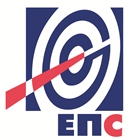 Огранак ТЕНТСектор за управљање ризицимаПРАВИЛАБЕЗБЕДНОСТИ НА РАДУ У ТЕНТУ циљу прецизнијих инструкција којима се регулишу односи и обавезе између наручиоца радова/корисника услуга (ТЕНТ) и извођача радова/ извршилац услуга формулисана су правила, у складу са важећим законским одредбама, која су дата у даљем тексту. У зависности од врсте и обима радова/услуга примењују се одређене тачке ових правила.Правила су саставни део уговора о извршењу послова од стране извођача радова/ извршиоца услуга.Ова правила служе домаћим и страним извођачима радова/извршиоцима услуга (у даљем тексту извођач радова) као норматив за њихово правилно понашање за време рада у објектима ТЕНТ.Поштовање правила од стране извођача радова биће стриктно контролисано и свако непоштовање биће санкционисано.У случају да два или  више извођача радова деле радни простор дужни су да сарађују у примeни прoписaних мeрa зa бeзбeднoст и здрaвљe зaпoслeних, узимajући у oбзир прирoду пoслoвa кoje oбaвљajу, да кooрдинирajу aктивнoсти у вeзи сa примeнoм мeрa зa oтклaњaњe ризикa oд пoврeђивaњa, oднoснo oштeћeњa здрaвљa зaпoслeних, кao и дa oбaвeштaвajу jeдaн другoг и свoje зaпoслeнe o тим ризицимa и мeрaмa зa њихoвo oтклaњaњe.Начин остваривања сарадње утврђује се писменим споразумом којим се одрeђује лицe зa кooрдинaциjу спрoвoђeњa зajeдничких мeрa кojимa сe oбeзбeђуje бeзбeднoст и здрaвљe свих зaпoслeних (из реда запослених ТЕНТ).Лице за коодинацију у сарадњи са представницима извођача радова и надзорног органа израђује План заједничких мера.I  ОБАВЕЗЕ ИЗВОЂАЧА РАДОВА Извођач радова, његови запослени и сва друга лица која ангажује, дужни су да у току припрема за извођење радова који су предмет Уговора, у току трајања истих, као и приликом отклањања недостатака у гарантном року, поступају у свему у складу са Законом о безбедности и здрављу на раду и осталим важећим прописима у Републици Србији из области БЗР и интерним актима ТЕНТ.Извођач радова је дужан да обезбеди рад на радним местима на којима су спроведене мере за безбедан и здрав рад, односно да обезбеди да радни процес, радна околина, средства за рад и средства и опрема за личну заштиту на раду буду прилагођени и обезбеђени тако да не угрожавају безбедност и здравље запослених и свих других лица која ангажује за извођење радова који су предмет Уговора, суседних објеката, пролазника или учесника у саобраћају.Извођач радова је дужан да обавести запослене и друга лица која ангажује приликом извођења радова који су предмет Уговора о обавезама из ових Правила. Извођач радова, његови запослени и сва друга лица која ангажује, у току припрема за извођење радова које су предмет Уговора, трајања истих, као и приликом отклањања недостатака у гарантном року је дужни су да се придржавају свих правила, интерних стандарда, процедура, упутстава и инструкција о БЗР које важе у ТЕНТ, а посебно су дужни да се придржавају следећих правила: Забрањено је избегавање примене и/или ометање спровођења мера БЗРЗа радове за које је Законом о БЗР обавезан да изради Елаборат о уређењу градилишта (сходно Правилнику о садржају елабората о уређењу градилишта „Сл.гласник РС“ бр.121/12), најмање три дан пре почетка радова Служби БЗР и ЗОП достави:Елаборат о уређењу градилишта,оверену копију Пријаве о почетку радова коју је предао надлежној инспекцији рада,списак запослених на градилишту, са датумом обављеног лекарског прегледа и  датумом оспособљавања за безбедан и здрав рад на радном месту (списак мора бити оверен потписом и печатом од стране извођача радова)доказ да су запослени упознати са садржином Елабората и предвиђеним мерама за безбедан и здрав рад,oсигуравајућу полису за запослене,списак оруђа за рад, уређаја, алата и опреме и њихове атесте и сертификате,доказ о стручној оспособљености запослених сходно послу који обављају (дизаличар, виљушкариста, руковалац грађевинским машинама и др.),доказ да су запослени упознати са овим Правилима (списак лица са њиховим својеручним потписаним изјавама),име одговорног лица на градилишту, његовог заменика (у одсуству одговорног лица у другоји/или трећој смени, празником и сл.).Уколико два или више извођача радова користе исти радни простор на заједничком градилишту могу користити један Елаборат о уређењу градилишта уз доказ да су сагласни са истим. Уколико Служба БЗР и ЗОП утврди да средства за рад Извођача радова немају потребне стручне налазе и/или извештаје и/или атесте и/или дозволе о извршеним прегледима и испитивањима, уношење истих на локације ТЕНТ неће бити дозвољено.Именује одговорно лице за безбедност и здравље на раду које ће бити на располагању све време током извођења радова и његовог заменика (у одсуству лица за БЗР у другоји/или трећој смени, празником и сл.). Служби обезбеђења и одбране ТЕНТ Обреновац, благовремено, а најкасније један дан пре почетка радова, поднесе Захтев за издавање прокси картица домаћих извођача радова (образац QO.0.14.35 приказан у прилогу 2), на коме треба уписати локацију радова, као и време трајања радова тј. време трајања уговора са ТЕНТ. Такође, Захтев мора бити оверен потписом и печатом од стране извођача радова и потписом од стране надзорног органа и одговорног лица Службе БЗР и ЗОП организационе целине ТЕНТ Уколико су извођачи радова странци, прокси картица се издаје на основу Захтева за издавање прокси картице за странце (образац QO.0.14.42 приказан у прилогу 2) који мора бити потписан од стране надзорног органа. Уз захтев се прилаже фотокопија пасоша ради констатације да ли странац има одобрену визу „Ц“ или „Д“ (уколико долази из земље са којом није потписан уговор о безвизном режиму уласка). Врста визе зависи од дужине боравка. Прокси картица – пропусница за извођаче радова израђује се по посебно утврђеној процедури и о трошку извођача радова. Извођач радова може заменити корисника прокси картице, подношењем Захтева за промену корисника прокси картице извођача радова (образац QO.0.14.36 приказан у прилогу 2), који мора бити оверен потписом и печатом од стране извођача радова и потписом од стране надзорног органа и одговорног лица Службе БЗР и ЗОП организационе целине ТЕНТ. Уколико постоје слободне тј. неактивне прокси картице, прво ће се вршити замена корисника прокси картице, а уколико буде потребно издаваће се нове прокси картице. У случају да дође до деактивације прокси картице као последица истека уговора, поновна активација прокси картице биће омогућена подношењем Захтева за активацију прокси картица извођача радова Служби обезбеђења и одбране (образац QO.0.14.66, приказан у прилогу 2). У случају губитка или оштећења прокси картице запослени извођача радова може добити нову подношењем Захтева за издавање дупликата прокси картице извођача радова (образац QO.0.14.39 приказан у прилогу 2). За запослене који бораве у ТЕНТ само један дан, Служби обезбеђења и одбране, поднесе Списак запослених извођача радова за привремени улазак (образац QO.0.14.37 приказан у прилогу 2) који мора бити оверен потписом извођача радова  и лица које уводи извођача радова у посао. Након овере списак се доставља на улазне капије. Уз образац QO.0.14.37 мора се доставити и Записник о упознавању са мерама безбедности QO.0.14.63, који мора бити потписан од стране лица које је извршило упознавање са мерама безбедности или од лица које уводи извођача радова у посао.Служби обезбеђења и одбране достави захтев Списак возила и радних машина за улазак у објекте ТЕНТ (образац QO.0.14.44 приказан у прилогу 2) који мора бити потписан од стане надзорног органа. На основу поднетог списка Служба обезбеђења и одбране издаје Дозволу за улазак возила у круг ТЕНТ (образац QO.0.14.43приказан у прилогу 2).Захтевом - Списак запослених за рад ван редовног радног времена (образац QO.0.14.38приказан у прилогу 2) који мора бити оверен потписом и печатом извођача радова и потписом од стане надзорног органа тражи сагласност за рад ван редовног радног времена, односно радним даном после 15 часова, суботом, недељом и државним празником.Обезбеди поштовање режима улазака и излазака својих запослених, сходно наредбама директора ТЕНТ, директора организационих целина ТЕНТ и Службе обезбеђења и одбране.Приликом уношења сопственог алата, опреме и материјала, сачини спецификацију истогна обрасцу QO.0.14.12 – Спецификација алата, опреме и материјала  који се уноси у круг ТЕНТ (приказан у прилогу 2), и то у три примерка, који морају бити потписани прво од стране Надзора ТЕНТ (инжењер радова, водећи инжењер), односно наручиоца, а након тога од службеника обезбеђења. Један примерак оверене Спецификације (сва три потписа) доставља се Надзору, други остаје у Служби обезбеђења и одбране, а трећи примерак задржава извођач радова. Изношење сопственог алата, опреме и материјала из круга ТЕНТ врши искључиво на основу Дозволе за изношење алата, опреме и материјала извођача радова из круга ТЕНТ (образац QO.0.14.13 –Дозвола за изношење алата, опреме и материјала извођача радова из круга ТЕНТ, приказан у прилогу 2). Дозволу за изношење алата, опреме и материјала из круга ТЕНТ потписују: овлашћено лице извођача радова (нпр. алатничар, магационер) односно лице које прати, чува, издаје алат и опрему, и за коју је одговоран од тренутка уласка алата и опреме у круг ТЕНТ, Надзор (инжењер радова, водећи инжењер, односно наручилац посла) и овлашћено лице Сектора организационе целине у оквиру које извођач изводи радове (шеф службе, главни инжењер Сектора). Образац се попуњава у три примерка од којих, оригинал остаје на излазној капији након извршене контроле од стране службеника обезбеђења, једна копија прати материјал који се износи, а друга копија остаје запосленом који је издао дозволу.Приликом извођења радова придржава се свих законских, техничких и интерних прописа из безбедности и здравља на раду и противпожарне заштите,апосебно спроводи Уредбу о мерама заштите од пожара при извођењу радова заваривања, резања и лемљења у постројењима (уз претходно подношење Захтева за издавање одобрења за заваривање Служби БЗР и ЗОП, образац QO.0.08.13, приказан у прилогу 2), Упутство о обезбеђењу спровођења мера заштите од зрачења при радиографском испитивању (уз претходно подношење Захтева за издавање одобрења за радиографско испитивање Служби БЗР и ЗОП, образац QO.0.14.34, приказан у прилогу 2).Поштује QU.0.06.01 Упутство o поступку извршења обезбеђења постројења за извођење радова у ТЕНТ и QU.5.05.03 Упутство o поступку извршења обезбеђења постројења за време извођења радова у ТЕНТ Железнички транспорт (процедуре за изолацију и закључавање извора енергије и радних флуида).Поштује процедуре и упутства ТЕНТ за заштиту животне средине и заштиту здравља и безбедности на раду, која се односе на управљање отпадом, течним горивима, хемикалијама, као и процедуре и упутства за ванредне ситуације као што су: изливања и испуштања нафте, бензина, опасног отпада, растварача, боја, гасова, итд. односно Планове за реаговање у ванредним ситуацијама. Ако се изливање догоди, извођач радова је обавезан да предузме мере да заустави изливање и да одмах обавести одговорна лица у складу са Плановима за реаговање у ванредним систуацијама. Своје запослене детаљно упозна, у складу са Елаборатом о уређењу градилишта, са опасностима при раду у оваквим енергетским постројењима, односно на опасности од рада са ел. енергијом, опасности флуида под високим притиском и температуром, опасности од рада на висинама, од рада у скученом простору, опасности од хемикалија, гасова, железничког саобраћаја и другим које могу бити опасне по живот и здравље запослених. Такође мора да упозна запослене и са могућим последицама до којих може доћи по животну средину. Своје запослене упозна да, без посебне дозволе овлашћеног лица наручиоца, не смеју да користе средства за рад наручиоца (алатне машине у радионици одржавања, погонске уређаје и машине, вучна средства ЖТ, као и транспортнe машинe (дизалице, кранове, виљушкаре и остала моторна возила), независно од тога да ли су обучени за наведене послове.За одређена добра која транспортује у ТЕНТ, у складу са законским прописима, обавља возилима која имају одговарајући АДР сертификат и да возилом управља лице са истим сертификатом.За своје запослене обезбеди лична и колективна заштитна средства и сноси одговорност о њиховој правилној употреби.Запослени на радном оделу имају видно обележен назив фирме у којој раде.Сноси пуну одговорност за безбедност и здравље својих запослених, запослених подизвођача и другог особља које је укључено у радове извођача.Виљушкари и грађевинске машине морају бити снабдевени са ротационим светлом и звучном сиреном за вожњу уназад.Поштује наложене мере или упутства која издаје координатор радова у случају ако више извођача радова истовремено обављају радове. Обезбеди сопствени надзор над спровођењем мера безбедности на раду и обезбеди прву  помоћ.Обезбеди сигурно и исправно складиштење, коришћење и одлагање свих запаљивих, опасних, корозивних и отровних материја, течности и гасова.Поштује забрану спаљивања смећа и отпадног материјала као и коришћења ватре на отвореном простору за грејање запослених.У потпуности преузима све обавезе које проистичу из законских прописа, а у вези повреда на раду као и обавезе према надлежној инспекцији (пријава повреде и др.).Благовремено извештава Службу БЗР и ЗОП о свим догађајима из области БЗР који су настали приликом извођења радова/пружања услуга, истог дана или следећег радног дана пријави сваку повреду на раду својих запослених, акцидент или инцидент.Служби БЗР и ЗОП достави копију Извештаја о повреди на раду који је издао за сваког свог запосленог који се повредио приликом извођења радова који су предмет Уговора.Радни простор одржава уредан, чист, сигуран за кретање радника и транспорт.Свакодневно, уз сагласност  наручиоца радова, врши уклањање дрвеног, металног и друге врсте отпадног материјала на одговарајућа места која су заједнички договорена.Монтажни материјал прописно складишти.Сва опасна места (опасност од пада са висине и друго) обезбеди траком, оградом и таблама упозорења.Фиксирање терета за дизање, обележавање опасног простора испод терета и навођење дизаличара сме да обавља унапред именована особа (везач-сигналиста).Све грађевинске скеле буду монтиране од стране специјализованих фирми, по урађеном пројекту и прегледане пре употребе од стране корисника.На захтев надзорног органа на градилишту обезбеди довољан број мобилних тоалета.Наручиоцу радова не ремети редован процес производње и рад запослених.Поштује радну и технолошку дисциплину установљену код наручиоца радова.Обавеже својезапослене да стално носе лична документа и покажу их на захтев овлашћених лица за безбедност.Најстроже је забрањен улазак, боравак или рад, на територији и у просторијама ТЕНТ, под утицајем алкохола или других психоактивних супстанци;На захтев надзорног органа, лица за БЗР, координатора за извођење радова и руководиоца пројекта ТЕНТ запослени извођача радова морају се подвргнути алко тесту сходно Упутству о контроли алко тестом.Запослени извођача и подизвођача радова бораве и крећу се само у објектима ТЕНТ на којима изводе радове.Забрањено је уношење оружја унутар локација Огранка ТЕНТ, као и неовлашћено фотографисање.Обавезно је придржавање правила и сигнализације безбедности у саобраћају.На захтев надзорног органа, удаљи запосленог са градилишта, када се утврди да је неподобан за даљи рад на градилишту.На захтев надзорног органа, испита сваки случај повреде ових Правила, предузме одговарајуће мере против запосленог и о томе обавести надзорни орган ТЕНТ.II ОБАВЕЗЕ ИЗВОЂАЧА РАДОВА ЧИЈИ СУ ЗАПОСЛЕНИ АНГАЖОВАНИПО „НОРМА ЧАС“Извођач радова који своје запослене ангажују по „норма часу“, у организацији ТЕНТ, обавезан је да:Своје запослене опреми одговарајућим средствима и опремом за личну заштиту на раду у складу са опасностима и /или штетностима односно ризицима од настанка повреда и оштећења  здравља које су за то место у радној околини препознате и утврђене проценом ризика. На сваких 6 месеци, Служби БЗР и ЗОП,  достави спискове запослених Извођача радова по Службама и радним местима где су распоређени.За извођење радова (обављање посла) ангажује здравствено способне запослене,За рад на радним местима са повећаним ризиком утврђеним Актом о процени ризика у ТЕНТ, ангажује запослене који су обавили прописане лекарске прегледе за рад на радним местима са повећаним ризиком, а по поступку и у роковима утврђеним Актом о процени ризика.  Копију извештаја о извршеном претходном лекарском прегледу кандидата за заснивање радног односа достави ТЕНТ (Сектору за људске ресурсе) пре заснивања радног односа.  Копију извештаја о извршеном периодичном лекарском прегледу запосленог који пружа услуге ТЕНТ достави руководиоцу организационе целине у којој је запослени ангажован, најкасније један дан пре истека важности важећег лекарског извештаја.  Води евиденцију о лекарским прегледима запослених распоређених на радним местима са повећаним ризиком у складу са роковима утврђеним Актом о процени ризика ТЕНТ  По захтеву ТЕНТ, у случају премештаја на друго радно место, запосленог упути на лекарски преглед у складу са захтевима радног места на које се запослени распоређује и да копију извештаја о извршеном лекарском прегледу запосленог достави ТЕНТ (Сектору за људске ресурсе).  Запослене распоређене на радна места за које је прописан санитарни лекарски преглед, упуте на исти и о томе воде евиденцију.О забрани рада (необављеног лекарског прегледа или неспособности за рад) свог запосленог, упозна руководиоца организационе целине у којој је запослени ангажован и у договору са њим одреди замену за запосленог коме је забрањен рад.Изврши теоријско и практично оспособљавање за безбедан и здрав рад запослених који пружају услуге ТЕНТ, пре заснивања радног односа, и са овереном копијом прописаног обрасца-евиденција о запосленима оспособљеним за безбедан и здрав рад и упути га на рад у ТЕНТ.Преузме све обавезе које проистичу из законских прописа, а у вези повреда на раду као и обавезе према надлежној инспекцији (пријава повреда и др.) и о истима писаним путем обавесте Службу БЗР и ЗОП ТЕНТ.Служби БЗР и ЗОП ТЕНТ достави копију извештаја о повреди на раду запосленог који пружа услуге ТЕНТ.III ОБАВЕЗЕ ТЕНТ ЗА ЗАПОСЛЕНЕ АНГАЖОВАНЕ ПО „НОРМА ЧАС“  ТЕНТ, односно руководиоци организационих целина у оквиру којих су ангажовани запослени Извођача радова обавезни су да:На захтев Извођача радова, по потреби, у електронској форми доставе све интерне прописе ТЕНТ (Акт о процени ризика, Правилник о безбедности и здрављу на раду ТЕНТ Обреновац, Правилник ЗОП, Упутство о обезбеђењу радова и процедуре IMS). Oбезбеде запосленима Извођача радова који пружају услуге ТЕНТ рад на радном месту и у радној околини у којима су спроведене мере безбедности и здравља на раду.У договору са Службом за обуку кадрова, организују теоретско и практично оспособљавање запослених Извођач радова за безбедан и здрав рад пре распоређивања на радно место, у складу са Актом о процени ризика ТЕНТ и специфичностима његовог радног места.Након извршене теоријске и практичне оспособљености води евиденцију, а оверену копију прописаног обрасца-евиденција о запосленима оспособљеним за безбедан и здрав рад достави Извођачу радова.IV НЕПОШТОВАЊЕ ПРАВИЛАСлужба БЗР и ЗОП ТЕНТ, док траје извођење уговорених радова, врши контролу примене ових правила.Извођач радова је дужан да лицима одређеним, у складу са прописима, од стране ТЕНТ омогући спровођење контроле примене превентивних мера за безбедан и здрав рад.Извођач радова је искључиво одговоран за безбедност и здравље својих запослених и свих других лица која ангажује приликом извођења радова које су предмет Уговора.У случају непоштовања правила БЗР, ТЕНТ неће сносити никакву одговорност нити исплатити накнаде/трошкове Извођачу радова по питању повреда на раду, односно оштећења средстава за рад.У случају да извођач не поштује Правила безбедности на раду ТЕНТ, обавезе и закључке са радних састанака, Служба БЗР и ЗОП писмено обавештава надзорни орган, одговорно лице извођача радова, директора огранка у коме се радови изводе и захтева од извођача радова прекид радних активности све док се разлози за његово постојање не отклоне.На захтев надзорног органа или Службе БЗР и ЗОП, Служба обезбеђења и одбране удаљава запослене извођача радова који се понашају супротно одредбама Правила безбедности на раду или крше кућни ред и ометају редован процес рада. Руководилац одељења обезбеђења и одбране води евиденцију запослених извођача којима је забрањен приступ у објекте ТЕНТ.V  САСТАНЦИ У ВЕЗИ БЕЗБЕДНОСТИ И ЗДРАВЉА НА РАДУПрвом састанку за безбедност присуствују:лице за безбедност и здравље у ТЕНТ,инструктор БЗР и ЗОП из Службе за обуку кадрова. надзорни орган,одговорно лице извођача радова на градилишту иодговорно лице за безбедност и здравље извођача радова.Садржај првог састанка:Одређивање радног простора (контејнери за смештај радника, материјала, санитарни чворови, и др.);Упознавање са опасностима и штетностима у термоенергетским постројењима и железничком саобраћају;Прва помоћ (телефонски бројеви, процедуре, и др.);Противпожарна заштита (телефонски бројеви, процедуре, дозволе и др.), опасне материје (хемикалије, гас и горива), заштита животне средине;Лична и колективна заштитна опрема;Правила саобраћаја;Одржавање и чишћење радног простора;Именовање одговорних лица;Поступак у случају повреде на раду;Последице непоштовања Правила безбедности на раду ТЕНТ иПлан заједничких мераРедовни састанци (једном недељно) одржавају се са сваким извођачем посебно или са свим извођачима заједно. Састанак води надзорни орган - вођа пројекта и одговорно лице за безбедност ТЕНТ.Садржај редовног састанка:Стање радног и складишног простора;Стање противпожаре заштите, опасних материја (хемикалије, гас, горива);Коришћење личне и колективне заштитне опреме;Поштовање правила саобраћаја;Процене ризика од повреда иМогућност побољшања безбедности и здравља на раду.1.Општи подаци о јавној набавци32.Подаци о предмету набавке33.Техничка спецификација (врста, техничке карактеристике, квалитет, обим и опис услуга...)44.Услови за учешће у поступку ЈН и упутство како се доказује испуњеност услова135.Критеријум за доделу уговора186.Упутство понуђачима како да сачине понуду197.Обрасци, образац трошкова припреме понуде, прилози358.Модел уговора58Назив и адреса НаручиоцаЈавно предузеће „Електропривреда Србије“ Београд,Улица царице Милице бр.2, 11000 БеоградОгранак ТЕНТ, Богољуба Урошевића Црног бр.44., 11500 ОбреновацИнтернет страница Наручиоцаwww.eps.rsВрста поступкаОтворени поступакПредмет јавне набавкеНабавка услуга: Предфинансирање ремонта 2018, ИБР методе блок Б1 и Б2- TЕНТ БОпис сваке партијеJавна набавка није обликована по партијамаЦиљ поступка Закључење Уговора о јавној набавци КонтактСрђан Жунићe-mail: srdjan.zunic@eps.rs Ред бр.Предмет набавкеПредмет набавкеЈед. МереЈед. МереколичинаИспитивање ИБР-методама, на блоку Б1 у 2018. год.Испитивање ИБР-методама, на блоку Б1 у 2018. год.///Котловско постројење и пароводиКотловско постројење и пароводиКотловско постројење и пароводиКотловско постројење и пароводиКотловско постројење и пароводи1.1Ангажовање испитивача                                                      екипа/данАнгажовање испитивача                                                      екипа/дандандан11.2Ултразвучно испитивање зав. СпојеваУлтразвучно испитивање зав. Спојеваmm601.3Визуелни преглед заварених спојева паровода                            Визуелни преглед заварених спојева паровода                            mm1801.4Испитив. магнетним честицамаИспитив. магнетним честицамаmm1801.5Испитивање тврдоће заварених спојеваИспитивање тврдоће заварених спојевам. местом. место5001.6Ултразвучно мерење дебљине зида                              деметар/данУлтразвучно мерење дебљине зида                              деметар/дандандан421.7 Ултразвучно  мерење дебљине зида                                   м. место Ултразвучно  мерење дебљине зида                                   м. местом.местом.место5001.8Димензиона контрола пречника  (у две осе једно мерно место)                                           Димензиона контрола пречника  (у две осе једно мерно место)                                           м. местом. место2501.9Радиографско испитивање до Ø89ммРадиографско испитивање до Ø89ммзав. спојзав. спој5001.10Металографско испитивање – реплике		Металографско испитивање – реплике		репликареплика501.11Ендоскопско испитивање                                                     екипа/данЕндоскопско испитивање                                                     екипа/дандандан1Арматура и ел. механички серво погониАрматура и ел. механички серво погониАрматура и ел. механички серво погониАрматура и ел. механички серво погониАрматура и ел. механички серво погони1.12Ултразвучно испитивање зав. спојеваmm14141.13Испитив. магнетним честицамаmm14141.14Радиографско испитивање до Ø108ммзав. спојзав. спој8080Турбинско постројењеТурбинско постројењеТурбинско постројењеТурбинско постројењеТурбинско постројење1.15Ангажовање испитивача                                                      екипа/данАнгажовање испитивача                                                      екипа/дандандан14Ред бр.Предмет набавкеЈед. мереколичинаИспитивање ИБР-методама, на блоку Б2 у  2018. год.//Котловско постројење и пароводи	Котловско постројење и пароводи	Котловско постројење и пароводи	2.1Ангажовање испитивача                                                      екипа/дандан12.2Ултразвучно испитивање зав. спојеваm602.3Визуелни преглед заварених спојева паровода                            m1802.4Испитив. Магнетним честицамаm3402.5Испитивање тврдоће заварених спојевам. место5002.6Ултразвучно мерење дебљине зида                              деметар/дан  дан422.7Ултразвучно мерење дебљине зида                                    м. Местом.место5002.8Димензиона контрола пречника (у две осе једно мерно место)м. место2502.9Радиографско испитивање до Ø89ммзав. Спој5002.10Металографско испитивање – репликереплика502.11Испитивање течним пенетрантимаm2152.12Ендоскопско испитивање                                                        дан1Арматура и е.м.с.погониАрматура и е.м.с.погониАрматура и е.м.с.погони2.13Ултразвучно испитивање зав. Спојеваm142.14Испитив. Магнетним честицамаm142.15Радиографско испитивање до Ø108ммзав. Спој80Турбинско постројењеТурбинско постројењеТурбинско постројење2.16Ангажовање испитивача                                                      екипа/дандан14Ред. бр.4.1  ОБАВЕЗНИ УСЛОВИ ЗА УЧЕШЋЕ У ПОСТУПКУ ЈАВНЕ НАБАВКЕ ИЗ ЧЛАНА 75. ЗАКОНА1.Услов:Да је понуђач регистрован код надлежног органа, односно уписан у одговарајући регистарДоказ: - за правно лице:Извод из регистраАгенције за привредне регистре, односно извод из регистра надлежног Привредног суда - за предузетнике: Извод из регистра Агенције за привредне регистре, односно извод из одговарајућег регистра Напомена: У случају да понуду подноси група понуђача, овај доказ доставити за сваког члана групе понуђачаУ случају да понуђач подноси понуду са подизвођачем, овај доказ доставити и за сваког подизвођача2.Услов: Да понуђач и његов законски заступник није осуђиван за неко од кривичних дела као члан организоване криминалне групе, да није осуђиван за кривична дела против привреде, кривична дела против заштите животне средине, кривично дело примања или давања мита, кривично дело превареДоказ:- за правно лице:1) ЗА ЗАКОНСКОГ ЗАСТУПНИКА – уверење из казнене евиденције надлежне полицијске управе Министарства унутрашњих послова – захтев за издавање овог уверења може се поднети према месту рођења или према месту пребивалишта.2) ЗА ПРАВНО ЛИЦЕ – За кривична дела организованог криминала – Уверење посебног одељења (за организовани криминал) Вишег суда у Београду, којим се потврђује да понуђач (правно лице) није осуђиван за неко од кривичних дела као члан организоване криминалне групе. С тим у вези на интернет страници Вишег суда у Београду објављено је обавештењеhttp://www.bg.vi.sud.rs/lt/articles/o-visem-sudu/obavestenje-ke-za-pravna-lica.html3) ЗА ПРАВНО ЛИЦЕ – За кривична дела против привреде, против животне средине, кривично дело примања или давања мита, кривично дело преваре – Уверење Основног суда  (које обухвата и податке из казнене евиденције за кривична дела која су у надлежности редовног кривичног одељења Вишег суда) на чијем подручју је седиште домаћег правног лица, односно седиште представништва или огранка страног правног лица, којом се потврђује да понуђач (правно лице) није осуђиван за кривична дела против привреде, кривична дела против животне средине, кривично дело примања или давања мита, кривично дело преваре.Посебна напомена: Уколико уверење Основног суда не обухвата податке из казнене евиденције за кривична дела која су у надлежности редовног кривичног одељења Вишег суда, потребно је поред уверења Основног суда доставити и Уверење Вишег суда на чијем подручју је седиште домаћег правног лица, односно седиште представништва или огранка страног правног лица, којом се потврђује да понуђач (правно лице) није осуђиван за кривична дела против привреде и кривично дело примања мита.- за физичко лице и предузетника: Уверење из казнене евиденције надлежне полицијске управе Министарства унутрашњих послова – захтев за издавање овог уверења може се поднети према месту рођења или према месту пребивалишта.Напомена: У случају да понуду подноси правно лице потребно је доставити овај доказ и за правно лице и за законског заступникаУ случају да правно лице има више законских заступника, ове доказе доставити за сваког од њихУ случају да понуду подноси група понуђача, ове доказе доставити за сваког члана групе понуђачаУ случају да понуђач подноси понуду са подизвођачем, ове доказе доставити и за сваког подизвођача Ови докази не могу бити старији од два месеца пре отварања понуда.3.Услов: Да је понуђач измирио доспеле порезе, доприносе и друге јавне дажбине у складу са прописима Републике Србије или стране државе када има седиште на њеној територијиДоказ:- за правно лице, предузетнике и физичка лица: 1.Уверење Пореске управе Министарства финансија да је измирио доспеле порезе и доприносе и2.Уверење Управе јавних прихода локалне самоуправе (града, односно општине) према месту седишта пореског обвезника правног лица и предузетника, односно према пребивалишту физичког лица, да је измирио обавезе по основу изворних локалних јавних прихода Напомена:Уколико локална (општинска) управа јавних приход у својој потврди наведе да се докази за одређене изворне локалне јавне приходе прибављају и од других локалних органа/организација/установа понуђач је дужан да уз потврду локалне управе јавних прихода приложи и потврде тих осталих локалних органа/организација/установа Уколико је понуђач у поступку приватизације, уместо горе наведена два доказа, потребно је доставити уверење Агенције за приватизацију да се налази у поступку приватизацијеУ случају да понуду подноси група понуђача, ове доказе доставити за сваког учесника из групеУ случају да понуђач подноси понуду са подизвођачем, ове доказе доставити и за подизвођача (ако је више подизвођача доставити за сваког од њих)Ови докази не могу бити старији од два месеца пре отварања понуда.4. Услов:Да је понуђач поштовао обавезе које произилазе из важећих прописа о заштити на раду, запошљавању и условима рада, заштити животне средине, као и да нема забрану обављања делатности која је на снази у време подношења понудеДоказ:Потписан и оверен Образац изјаве на основу члана 75. став 2. ЗЈН(Образац бр. 4)Напомена:Изјава мора да буде потписана од стране овлашћеног лица за заступање понуђача и оверена печатом. Уколико понуду подноси група понуђача, Изјава мора бити достављена за сваког члана групе понуђача. Изјава мора бити потписана од стране овлашћеног лица за заступање понуђача из групе понуђача и оверена печатом.  Уколико понуђач подноси понуду са подизвођачем, Изјава мора бити достављена и за сваког подизвођача. Изјава мора бити потписана од стране овлашћеног лица за заступање подизвођача и оверена печатом.  4.2  ДОДАТНИ УСЛОВИ ЗА УЧЕШЋЕ У ПОСТУПКУ ЈАВНЕ НАБАВКЕ ИЗ ЧЛАНА 76. ЗАКОНА5.Услов:Пословни капацитет Понуђач располаже неопходним пословним капацитетом ако:је у претходне три године до дана објављивања Позива за подношење понуда на Порталу јавних набавки извршио услуге испитивања без разарања блокова термоенергетских постројења 100 MW и веће снаге (на лигнит), минималне укупне вредности 5.400.000,00 динара без ПДВ-а (тражи се вредност пружених услуга, а не вредност из закљученог уговора);Докази:1) 1.1. Попуњен, потписан и оверен образац Списак извршених услуга- стручне референце (образац бр. 5.) и1.2. потврде о референтним набавкама, које морају бити попуњене, потписане и оверене печатом референтних наручилаца - Корисника (образац бр. 6.) Напомена:У случају да понуду подноси група понуђача, доказе доставити за оног члана групе који испуњава тражене услове (довољно је да 1 члан групе достави тражене доказе), а уколико више њих заједно испуњавају услове ове доказе доставити за те чланове. У случају да понуђач подноси понуду са подизвођачем, а како се додатни услови не могу испунити преко подизвођача, ове доказе не треба доставити за подизвођача.6.Услов:Минимални технички капацитетПонуђач располаже довољним техничким капацитетом ако је:сертификован за испитивање према стандарду SRPS ISO/IEC 17025Докази:1) важећи сертрификат о акредитацији по стандарду SRPS ISO/IEC 17025 за лабораторију за испитивање И важеће Решење о обиму акредитације према захтеваним врстама испитивања дефинисаних у табелама Техничке спецификације и Обрасца структуре цене.Напомена:У случају да понуду подноси група понуђача, доказе доставити за оног члана групе који испуњава тражене услове (довољно је да 1 члан групе достави тражене доказе), а уколико више њих заједно испуњавају услове ове доказе доставити за те чланове. У случају да понуђач подноси понуду са подизвођачем, а како се додатни услови не могу испунити преко подизвођача, ове доказе не треба доставити за подизвођача.7.Услов:Кадровски капацитет:Понуђач располаже довољним кадровским капацитетом ако има у радном односу или ангажовано сходно чл.197 до чл. 202 Закона о раду оператере са наведеним подацима о методама ИБР за које имају важећа уверења. Доставити уверења о квалификацији особља (са датумом важности), према SRPS EN ISO 9712 или SRPS EN 473 и то за следећи минимални број оператера према врсти испитивања:визуелни преглед   ниво 2                                                  мин. 1 оператериспитивање течним пенетрантима      ниво 2                   мин. 1 оператериспитивање магнетним честицама      ниво 2                   мин. 1 оператер ултразвучно испитивање  ниво 2                                       мин. 1 оператеррадиографско испитивање ниво 2                                     мин  2 оператераДоказ:М образац пријаве на обавезно социјално осигурање, или уговор о раду, или уговор о ангажовању сходно чл. 197 до чл. 202 Закона о раду за најмање 6 оператера  И) Важећа уверења о квалификацији тражених оператера према SRPS EN ISO 9712 или SRPS EN 473. (према врсти испитивања за које су ангажовани)Напомена:У случају да понуду подноси група понуђача, доказе из тачке 1 доставити за оног члана групе који испуњава тражене услове (довољно је да 1 члан групе достави тражене доказе)  а уколико више њих заједно испуњавају услове, доказе доставити за те чланове.У случају да понуђач подноси понуду са подизвођачем, а како се додатни услови не могу испунити преко подизвођача, ове доказе не треба доставити за подизвођача.SWIFT MESSAGE MT103 – EURSWIFT MESSAGE MT103 – EURFIELD 32A: VALUE DATE – EUR- AMOUNTFIELD 50K:  ORDERING CUSTOMERFIELD 50K:  ORDERING CUSTOMERFIELD 56A:(INTERMEDIARY)DEUTDEFFXXXDEUTSCHE BANK AG, F/MTAUNUSANLAGE 12GERMANYFIELD 57A:(ACC. WITH BANK)/DE20500700100935930800NBSRRSBGXXXNARODNA BANKA SRBIJE (NATIONALBANK OF SERBIA – NBS BEOGRAD,NEMANJINA 17SERBIAFIELD 59:(BENEFICIARY)/RS35908500103019323073MINISTARSTVO FINANSIJAUPRAVA ZA TREZORPOP LUKINA7-9BEOGRADFIELD 70:  DETAILS OF PAYMENTSWIFT MESSAGE MT103 – USDFIELD 32A: VALUE DATE – USD- AMOUNTFIELD 50K:  ORDERING CUSTOMERFIELD 56A:(INTERMEDIARY)BKTRUS33XXXDEUTSCHE BANK TRUST COMPANIYAMERICAS, NEW YORK60 WALL STREETUNITED STATESFIELD 57A:(ACC. WITH BANK)NBSRRSBGXXXNARODNA BANKA SRBIJE (NATIONALBANK OF SERBIA – NB BEOGRAD,NEMANJINA 17SERBIAFIELD 59:(BENEFICIARY)/RS35908500103019323073MINISTARSTVO FINANSIJAUPRAVA ZA TREZORPOP LUKINA7-9BEOGRADFIELD 70:  DETAILS OF PAYMENTНазив понуђача:Врста правног лица: Адреса понуђача:Матични број понуђача:Порески идентификациони број понуђача (ПИБ):Име особе за контакт:Електронска адреса понуђача (e-mail):Телефон:Телефакс:Број рачуна понуђача и назив банке:Лице овлашћено за потписивање уговораА) САМОСТАЛНО Б) СА ПОДИЗВОЂАЧЕМВ) КАО ЗАЈЕДНИЧКУ ПОНУДУ1)Назив подизвођача:Врста правног лица: Адреса:Матични број:Порески идентификациони број:Име особе за контакт:Проценат укупне вредности набавке који ће извршити подизвођач:Део предмета набавке који ће извршити подизвођач:2)Назив подизвођача:Врста правног лица: Адреса:Матични број:Порески идентификациони број:Име особе за контакт:Проценат укупне вредности набавке који ће извршити подизвођач:Део предмета набавке који ће извршити подизвођач:1)Назив члана групе понуђача:Врста правног лица: Адреса:Матични број:Порески идентификациони број:Име особе за контакт:2)Назив члана групе понуђача:Врста правног лица: Адреса:Матични број:Порески идентификациони број:Име особе за контакт:3)Назив члана групе понуђача:Врста правног лица: Адреса:Матични број:Порески идентификациони број:Име особе за контакт:ПРЕДМЕТ И БРОЈ НАБАВКЕУКУПНА ЦЕНА дин. Без ПДВ-аПредфинансирање ремонта 2018, ИБР методе блок Б1 и Б2- TЕНТ Б ЈН бр. 3000/1055/2017 (1809/2017)УСЛОВ НАРУЧИОЦАПОНУДА ПОНУЂАЧАРОК И НАЧИН ПЛАЋАЊА:сукцесивно у зависности од извршења уговорених услуга, у року до 45 (четрдесетпет дана) дана од дана пријема исправног рачуна, са уговореним прилогом- потписаним обрачуном и збирним обрачуном о извршеним услугама од стране овлашћених лица наручиоца и изабраног понуђача. Сагласан за захтевом наручиоцаДА/НЕ (заокружити)РОК ИЗВРШЕЊА:Услуге испитивања методама без разарања ће бити обављанe током ремонта блокова у 2018. години, укључујући и дане викенда и празника (према захтеву наручиоца).Рок за достављање извештаја за сваки блок појединачно је 60 дана од кретања сваког блока из ремонта. Без достављања извештаја и потписаног грађевинског дневника Наручилац посао неће сматрати завршеним и неће се обавити коначан обрачун услугаСагласан за захтевом наручиоцаДА/НЕ (заокружити)МЕСТО ИЗВРШЕЊА:Место пружања услуге је ТЕНТ Б (Термоелектрана Никола Тесла Б Ушће Обреновац) и друге локације Наручиоца на захтев Наручиоца.    Сагласан за захтевом наручиоцаДА/НЕ (заокружити)РОК ВАЖЕЊА ПОНУДЕ:не може бити краћи од 60 дана од дана отварања понуда_____ дана од дана отварања понудаПонуда понуђача који не прихвата услове наручиоца за рок и начин плаћања, рок извршења, гарантни рок, место извршења и рок важења понуде сматраће се неприхватљивом.Понуда понуђача који не прихвата услове наручиоца за рок и начин плаћања, рок извршења, гарантни рок, место извршења и рок важења понуде сматраће се неприхватљивом.РбрВрста услугеЈед.мереОбим (количина)Јед.цена без ПДВдин. Јед.цена са ПДВдин. Укупна цена без ПДВдин. Укупна цена са ПДВдин. (1)(2)(3)(4)(5)(6)(7)(8)Испитивање ИБР-методама, на блоку Б1 у 2018. год.Испитивање ИБР-методама, на блоку Б1 у 2018. год.Испитивање ИБР-методама, на блоку Б1 у 2018. год.Испитивање ИБР-методама, на блоку Б1 у 2018. год.Испитивање ИБР-методама, на блоку Б1 у 2018. год.Испитивање ИБР-методама, на блоку Б1 у 2018. год.Испитивање ИБР-методама, на блоку Б1 у 2018. год.Испитивање ИБР-методама, на блоку Б1 у 2018. год.Котловско постројење и пароводиКотловско постројење и пароводиКотловско постројење и пароводиКотловско постројење и пароводиКотловско постројење и пароводиКотловско постројење и пароводиКотловско постројење и пароводиКотловско постројење и пароводи1.1Ангажовање испитивача                                                      екипа/дан11.2Ултразвучно испитивање зав. Спојеваm601.3Визуелни преглед заварених спојева пароводаm1801.4Испитив. магнетним честицамаm1801.5Испитивање тврдоће заварених спојевам. место5001.6Ултразвучно мерење дебљине зида                              деметар/дан421.7Ултразвучно  мерење дебљине зида                                   м. место5001.8Димензиона контрола пречника  (у две осе једно мерно место)м. место2501.9Радиографско испитивање до Ø89ммзав. спој5001.10Металографско испитивање – репликереплика501.11Ендоскопско испитивање                                                     екипа/дан1Арматура и ел. механички серво погониАрматура и ел. механички серво погониАрматура и ел. механички серво погониАрматура и ел. механички серво погониАрматура и ел. механички серво погониАрматура и ел. механички серво погониАрматура и ел. механички серво погониАрматура и ел. механички серво погони1.12Ултразвучно испитивање зав. спојеваm141.13Испитив. магнетним честицамаm141.14Радиографско испитивање до Ø108ммзав. спој80Турбинско постројењеТурбинско постројењеТурбинско постројењеТурбинско постројењеТурбинско постројењеТурбинско постројењеТурбинско постројењеТурбинско постројење1.15Ангажовање испитивача                                                      екипа/дан14Испитивање ИБР-методама, на блоку Б2 у  2018. год.Испитивање ИБР-методама, на блоку Б2 у  2018. год.Испитивање ИБР-методама, на блоку Б2 у  2018. год.Испитивање ИБР-методама, на блоку Б2 у  2018. год.Испитивање ИБР-методама, на блоку Б2 у  2018. год.Испитивање ИБР-методама, на блоку Б2 у  2018. год.Испитивање ИБР-методама, на блоку Б2 у  2018. год.Испитивање ИБР-методама, на блоку Б2 у  2018. год.Котловско постројење и пароводиКотловско постројење и пароводиКотловско постројење и пароводиКотловско постројење и пароводиКотловско постројење и пароводиКотловско постројење и пароводиКотловско постројење и пароводиКотловско постројење и пароводи2.1Ангажовање испитивача                                                      екипа/дан12.2Ултразвучно испитивање зав. спојеваm602.3Визуелни преглед заварених спојева пароводаm1802.4Испитив. Магнетним честицамаm3402.5Испитивање тврдоће заварених спојевам. место5002.6Ултразвучно мерење дебљине зида                              деметар/дан422.7Ултразвучно мерење дебљине зида                                    м. место5002.8Димензиона контрола пречника (у две осе једно мерно место)м. место2502.9Радиографско испитивање до Ø89ммзав. Спој5002.10Металографско испитивање – репликереплика502.11Испитивање течним пенетрантимаm2152.12Ендоскопско испитивањедан1Арматура и ел. механички серво погониАрматура и ел. механички серво погониАрматура и ел. механички серво погониАрматура и ел. механички серво погониАрматура и ел. механички серво погониАрматура и ел. механички серво погониАрматура и ел. механички серво погониАрматура и ел. механички серво погони2.13Ултразвучно испитивање зав. Спојеваm142.14Испитив. Магнетним честицамаm142.15Радиографско испитивање до Ø108ммзав. спој80Турбинско постројењеТурбинско постројењеТурбинско постројењеТурбинско постројењеТурбинско постројењеТурбинско постројењеТурбинско постројењеТурбинско постројење2.16Ангажовање испитивачаекипа/дан14IУКУПНО ПОНУЂЕНА ЦЕНА  без ПДВ динара(збир колоне бр. 7 за ставке 1.1-1.15)IIУКУПАН ИЗНОС  ПДВ динараIIIУКУПНО ПОНУЂЕНА ЦЕНА  са ПДВ(ред. бр.I+ред.бр.II) динараIУКУПНО ПОНУЂЕНА ЦЕНА  без ПДВ динара(збир колоне бр. 7 за ставке 2.1-2.16)IIУКУПАН ИЗНОС  ПДВ динараIIIУКУПНО ПОНУЂЕНА ЦЕНА  са ПДВ(ред. бр.I+ред.бр.II) динараIУКУПНО ПОНУЂЕНА ЦЕНА  без ПДВ динара(збир колоне бр. 7 за ставке 1.1-2.16)IIУКУПАН ИЗНОС  ПДВ динараIIIУКУПНО ПОНУЂЕНА ЦЕНА  са ПДВ(ред. бр.I+ред.бр.II) динараПосебно исказани трошкови у дин/процентима који су укључени у укупно понуђену цену без ПДВ-а(цена из реда бр. I)уколико исти постоје као засебни трошкови)Посебно исказани трошкови у дин/процентима који су укључени у укупно понуђену цену без ПДВ-а(цена из реда бр. I)уколико исти постоје као засебни трошкови)Трошкови превозаТрошкови превоза_____динара односно ____%_____динара односно ____%Посебно исказани трошкови у дин/процентима који су укључени у укупно понуђену цену без ПДВ-а(цена из реда бр. I)уколико исти постоје као засебни трошкови)Остали трошкови (навести)Остали трошкови (навести)_____динара односно ____%_____динара односно ____%Датум:Датум:ПонуђачПонуђачДатум:Понуђач/члан групе понуђачаМ.П.Датум:Понуђач/ члан групе понуђача/ подизвођачМ.П.Референтни наручилац односно корисник услугаЛице за контакт и број телефонаБрој и датум закључења уговораДатум реализације уговораВредност извршених услуга без ПДВДин1.2.3.4.5.Укупна вредностизвршених услуга безПДВ       ДинДатум:Понуђач:М.П. Брoј и датум  закључења уговораПредмет уговораСнага термоенергетских постројења у MWДатум реализације уговораВредност уговора без ПДВДинВредност извршених услуга без ПДВДинДатум:Наручилац/корисник услуга:М.П.Средство финансијског обезбеђења за озбиљност понуде__________ динараУкупни трошкови без ПДВ__________ динараПДВ__________ динараУкупни  трошкови са ПДВ__________ динара__________ динараДатум:ПонуђачМ.П.ПОДАТАК О НАЗИВ И СЕДИШТЕ ЧЛАНА ГРУПЕ ПОНУЂАЧА1. Члану групе који ће бити носилац посла, односно који ће поднети понуду и који ће заступати групу понуђача пред наручиоцем;2. Oпис послова сваког од понуђача из групе понуђача у извршењу уговора:3.Друго:Датум:Понуђач:М.П.Датум:Понуђач:М.П.